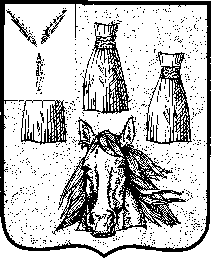 Городской СоветСамойловского  муниципального образования Самойловского муниципального района Саратовской областиРешение № 6от  28.09.2018  г.                                                               р.п.Самойловка                                      О внесении изменений и дополнений  в решение №  40  от  07.12.2017   г. «О бюджете Самойловского муниципального образования Самойловского муниципального района Саратовской области на 2018 год и на плановый период 2019 и 2020 годов»В соответствии с Бюджетным Кодексом Российской Федерации, в целях уточнения бюджета Самойловского муниципального образования Самойловского муниципального района Саратовской области Городской Совет Самойловского муниципального образования решил:1.Внести следующие изменения в решение Городского Совета Самойловского муниципального образования Самойловского муниципального района Саратовской области № 40 от 07.12.2017 года «О бюджете Самойловского муниципального образования Самойловского муниципального района Саратовской области на 2018 год и плановый период 2019 и 2020 годов»:1.1. В соответствии со статьей 158,162  Бюджетного кодекса Российской Федерации :1) уменьшить бюджетные ассигнования по расходам на реализацию муниципальной программы «Повышение качества водоснабжения населения в границах населенных пунктов входящих в состав Самойловского муниципального образования Самойловского муниципального района Саратовской области в 2018 год» в сумме 570000 руб.00 коп : в т.ч. - по 0502 подразделу 99009V0000 целевой статье 410 виду расходов (Бюджетные инвестиции в объекты капитального строительства государственной (муниципальной) собственности)   в сумме 570000 руб.00 коп2) увеличить бюджетные ассигнования по расходам на реализацию Муниципальной программы " Обустройство земельного участка для хранения твердых коммунальных отходов на территории Самойловского муниципального образования в 2018 году "  в сумме 570000  руб.00коп : в т.ч.-  по 0503 подразделу  63003V0000 целевой статье 240 виду расходов (иные закупки товаров, работ и услуг для обеспечения государственных ( муниципальных) нужд)   в сумме 570000 руб.00 коп2. Внести изменения в приложения  3, 4, 6 и изложить в редакции настоящего решения.3. Настоящее решение опубликовать в средствах массовой информации газете «Земля Самойловская» и разместить на официальном сайте администрации Самойловского муниципального района в сети Интернет http//sam64.ru/ с приложениями к настоящему решению.4. Настоящее решение вступает в силу с момента принятия.5.  Контроль за исполнением настоящего решения оставляю за собой.Глава Самойловскогомуниципального образования                                      Свинарев Е.И.Приложение № 3
к решению Городского Совета Самойловского муниципального образования Самойловского муниципального района Саратовской области №  40   от 07 декабря 2017г. Приложение № 3
к решению Городского Совета Самойловского муниципального образования Самойловского муниципального района Саратовской области №  40   от 07 декабря 2017г. Приложение № 3
к решению Городского Совета Самойловского муниципального образования Самойловского муниципального района Саратовской области №  40   от 07 декабря 2017г. Приложение № 3
к решению Городского Совета Самойловского муниципального образования Самойловского муниципального района Саратовской области №  40   от 07 декабря 2017г. Приложение № 3
к решению Городского Совета Самойловского муниципального образования Самойловского муниципального района Саратовской области №  40   от 07 декабря 2017г. Приложение № 3
к решению Городского Совета Самойловского муниципального образования Самойловского муниципального района Саратовской области №  40   от 07 декабря 2017г. Приложение № 3
к решению Городского Совета Самойловского муниципального образования Самойловского муниципального района Саратовской области №  40   от 07 декабря 2017г. Приложение № 3
к решению Городского Совета Самойловского муниципального образования Самойловского муниципального района Саратовской области №  40   от 07 декабря 2017г. Ведомственная структура расходов бюджета Самойловского муниципального образования Самойловского муниципального района  Саратовской области на 2018 год и на плановый период 2019 и 2020 годов (в редакции от 28.09.2018 г.  №6  )Ведомственная структура расходов бюджета Самойловского муниципального образования Самойловского муниципального района  Саратовской области на 2018 год и на плановый период 2019 и 2020 годов (в редакции от 28.09.2018 г.  №6  )Ведомственная структура расходов бюджета Самойловского муниципального образования Самойловского муниципального района  Саратовской области на 2018 год и на плановый период 2019 и 2020 годов (в редакции от 28.09.2018 г.  №6  )Ведомственная структура расходов бюджета Самойловского муниципального образования Самойловского муниципального района  Саратовской области на 2018 год и на плановый период 2019 и 2020 годов (в редакции от 28.09.2018 г.  №6  )Ведомственная структура расходов бюджета Самойловского муниципального образования Самойловского муниципального района  Саратовской области на 2018 год и на плановый период 2019 и 2020 годов (в редакции от 28.09.2018 г.  №6  )Ведомственная структура расходов бюджета Самойловского муниципального образования Самойловского муниципального района  Саратовской области на 2018 год и на плановый период 2019 и 2020 годов (в редакции от 28.09.2018 г.  №6  )Ведомственная структура расходов бюджета Самойловского муниципального образования Самойловского муниципального района  Саратовской области на 2018 год и на плановый период 2019 и 2020 годов (в редакции от 28.09.2018 г.  №6  )Ведомственная структура расходов бюджета Самойловского муниципального образования Самойловского муниципального района  Саратовской области на 2018 год и на плановый период 2019 и 2020 годов (в редакции от 28.09.2018 г.  №6  )Ведомственная структура расходов бюджета Самойловского муниципального образования Самойловского муниципального района  Саратовской области на 2018 год и на плановый период 2019 и 2020 годов (в редакции от 28.09.2018 г.  №6  )Ведомственная структура расходов бюджета Самойловского муниципального образования Самойловского муниципального района  Саратовской области на 2018 год и на плановый период 2019 и 2020 годов (в редакции от 28.09.2018 г.  №6  )Ведомственная структура расходов бюджета Самойловского муниципального образования Самойловского муниципального района  Саратовской области на 2018 год и на плановый период 2019 и 2020 годов (в редакции от 28.09.2018 г.  №6  )Ведомственная структура расходов бюджета Самойловского муниципального образования Самойловского муниципального района  Саратовской области на 2018 год и на плановый период 2019 и 2020 годов (в редакции от 28.09.2018 г.  №6  )Ведомственная структура расходов бюджета Самойловского муниципального образования Самойловского муниципального района  Саратовской области на 2018 год и на плановый период 2019 и 2020 годов (в редакции от 28.09.2018 г.  №6  )Ведомственная структура расходов бюджета Самойловского муниципального образования Самойловского муниципального района  Саратовской области на 2018 год и на плановый период 2019 и 2020 годов (в редакции от 28.09.2018 г.  №6  )Ведомственная структура расходов бюджета Самойловского муниципального образования Самойловского муниципального района  Саратовской области на 2018 год и на плановый период 2019 и 2020 годов (в редакции от 28.09.2018 г.  №6  )Ведомственная структура расходов бюджета Самойловского муниципального образования Самойловского муниципального района  Саратовской области на 2018 год и на плановый период 2019 и 2020 годов (в редакции от 28.09.2018 г.  №6  )Ведомственная структура расходов бюджета Самойловского муниципального образования Самойловского муниципального района  Саратовской области на 2018 год и на плановый период 2019 и 2020 годов (в редакции от 28.09.2018 г.  №6  )НаименованиеКодРаз-делПод-разделЦелевая статьяВид расходовСуммаНаименованиеКодРаз-делПод-разделЦелевая статьяВид расходов201820192020123456789Администрация Самойловского муниципального района Саратовской областиАдминистрация Самойловского муниципального района Саратовской областиАдминистрация Самойловского муниципального района Саратовской областиАдминистрация Самойловского муниципального района Саратовской областиАдминистрация Самойловского муниципального района Саратовской областиАдминистрация Самойловского муниципального района Саратовской областиАдминистрация Самойловского муниципального района Саратовской областиАдминистрация Самойловского муниципального района Саратовской областиАдминистрация Самойловского муниципального района Саратовской области06236 594 151,3925 178 500,0025 828 300,00Общегосударственные вопросыОбщегосударственные вопросыОбщегосударственные вопросыОбщегосударственные вопросыОбщегосударственные вопросыОбщегосударственные вопросыОбщегосударственные вопросыОбщегосударственные вопросыОбщегосударственные вопросы06201707 296,00200 000,00200 000,00Обеспечение проведения выборов и референдумовОбеспечение проведения выборов и референдумовОбеспечение проведения выборов и референдумовОбеспечение проведения выборов и референдумовОбеспечение проведения выборов и референдумовОбеспечение проведения выборов и референдумовОбеспечение проведения выборов и референдумовОбеспечение проведения выборов и референдумовОбеспечение проведения выборов и референдумов0620107365 080,000,000,00Выполнение функций органами местного самоуправленияВыполнение функций органами местного самоуправленияВыполнение функций органами местного самоуправленияВыполнение функций органами местного самоуправленияВыполнение функций органами местного самоуправленияВыполнение функций органами местного самоуправленияВыполнение функций органами местного самоуправленияВыполнение функций органами местного самоуправленияВыполнение функций органами местного самоуправления062010721 0 00 00000365 080,000,000,00Расходы на проведение выборов и референдумовРасходы на проведение выборов и референдумовРасходы на проведение выборов и референдумовРасходы на проведение выборов и референдумовРасходы на проведение выборов и референдумовРасходы на проведение выборов и референдумовРасходы на проведение выборов и референдумовРасходы на проведение выборов и референдумовРасходы на проведение выборов и референдумов062010721 4 00 00000365 080,000,000,00Проведение выборов в представительные органы муниципального образованияПроведение выборов в представительные органы муниципального образованияПроведение выборов в представительные органы муниципального образованияПроведение выборов в представительные органы муниципального образованияПроведение выборов в представительные органы муниципального образованияПроведение выборов в представительные органы муниципального образованияПроведение выборов в представительные органы муниципального образованияПроведение выборов в представительные органы муниципального образованияПроведение выборов в представительные органы муниципального образования062010721 4 00 00020365 080,000,000,00Иные бюджетные ассигнованияИные бюджетные ассигнованияИные бюджетные ассигнованияИные бюджетные ассигнованияИные бюджетные ассигнованияИные бюджетные ассигнованияИные бюджетные ассигнованияИные бюджетные ассигнованияИные бюджетные ассигнования062010721 4 00 00020800365 080,000,000,00Специальные расходыСпециальные расходыСпециальные расходыСпециальные расходыСпециальные расходыСпециальные расходыСпециальные расходыСпециальные расходыСпециальные расходы062010721 4 00 00020880365 080,000,000,00Другие общегосударственные вопросыДругие общегосударственные вопросыДругие общегосударственные вопросыДругие общегосударственные вопросыДругие общегосударственные вопросыДругие общегосударственные вопросыДругие общегосударственные вопросыДругие общегосударственные вопросыДругие общегосударственные вопросы0620113342 216,00200 000,00200 000,00Реализация государственных функций, связанных с общегосударственным управлениемРеализация государственных функций, связанных с общегосударственным управлениемРеализация государственных функций, связанных с общегосударственным управлениемРеализация государственных функций, связанных с общегосударственным управлениемРеализация государственных функций, связанных с общегосударственным управлениемРеализация государственных функций, связанных с общегосударственным управлениемРеализация государственных функций, связанных с общегосударственным управлениемРеализация государственных функций, связанных с общегосударственным управлениемРеализация государственных функций, связанных с общегосударственным управлением062011344 0 00 0000067 216,000,000,00Реализация государственных функций, связанных с общегосударственным управлениемРеализация государственных функций, связанных с общегосударственным управлениемРеализация государственных функций, связанных с общегосударственным управлениемРеализация государственных функций, связанных с общегосударственным управлениемРеализация государственных функций, связанных с общегосударственным управлениемРеализация государственных функций, связанных с общегосударственным управлениемРеализация государственных функций, связанных с общегосударственным управлениемРеализация государственных функций, связанных с общегосударственным управлениемРеализация государственных функций, связанных с общегосударственным управлением062011344 0 00 0920067 216,000,000,00Закупка товаров, работ и услуг для государственных (муниципальных) нуждЗакупка товаров, работ и услуг для государственных (муниципальных) нуждЗакупка товаров, работ и услуг для государственных (муниципальных) нуждЗакупка товаров, работ и услуг для государственных (муниципальных) нуждЗакупка товаров, работ и услуг для государственных (муниципальных) нуждЗакупка товаров, работ и услуг для государственных (муниципальных) нуждЗакупка товаров, работ и услуг для государственных (муниципальных) нуждЗакупка товаров, работ и услуг для государственных (муниципальных) нуждЗакупка товаров, работ и услуг для государственных (муниципальных) нужд062011344 0 00 0920020067 216,000,000,00Иные закупки товаров, работ и услуг для обеспечения государственных (мунциипальных) нуждИные закупки товаров, работ и услуг для обеспечения государственных (мунциипальных) нуждИные закупки товаров, работ и услуг для обеспечения государственных (мунциипальных) нуждИные закупки товаров, работ и услуг для обеспечения государственных (мунциипальных) нуждИные закупки товаров, работ и услуг для обеспечения государственных (мунциипальных) нуждИные закупки товаров, работ и услуг для обеспечения государственных (мунциипальных) нуждИные закупки товаров, работ и услуг для обеспечения государственных (мунциипальных) нуждИные закупки товаров, работ и услуг для обеспечения государственных (мунциипальных) нуждИные закупки товаров, работ и услуг для обеспечения государственных (мунциипальных) нужд062011344 0 00 0920024067 216,000,000,00Проведение мероприятий, посвященных 73-й годовщине Победы в Великой Отечественной войне 1941-1945 годов в Самойловском муниципальном образованиииПроведение мероприятий, посвященных 73-й годовщине Победы в Великой Отечественной войне 1941-1945 годов в Самойловском муниципальном образованиииПроведение мероприятий, посвященных 73-й годовщине Победы в Великой Отечественной войне 1941-1945 годов в Самойловском муниципальном образованиииПроведение мероприятий, посвященных 73-й годовщине Победы в Великой Отечественной войне 1941-1945 годов в Самойловском муниципальном образованиииПроведение мероприятий, посвященных 73-й годовщине Победы в Великой Отечественной войне 1941-1945 годов в Самойловском муниципальном образованиииПроведение мероприятий, посвященных 73-й годовщине Победы в Великой Отечественной войне 1941-1945 годов в Самойловском муниципальном образованиииПроведение мероприятий, посвященных 73-й годовщине Победы в Великой Отечественной войне 1941-1945 годов в Самойловском муниципальном образованиииПроведение мероприятий, посвященных 73-й годовщине Победы в Великой Отечественной войне 1941-1945 годов в Самойловском муниципальном образованиииПроведение мероприятий, посвященных 73-й годовщине Победы в Великой Отечественной войне 1941-1945 годов в Самойловском муниципальном образованиии062011364 0 00 0000054 500,000,000,00Проведение мероприятий, посвященных 73-й годовщине Победы в Великой Отечественной войне 1941-1945 годов в Самойловском муниципальном образованииПроведение мероприятий, посвященных 73-й годовщине Победы в Великой Отечественной войне 1941-1945 годов в Самойловском муниципальном образованииПроведение мероприятий, посвященных 73-й годовщине Победы в Великой Отечественной войне 1941-1945 годов в Самойловском муниципальном образованииПроведение мероприятий, посвященных 73-й годовщине Победы в Великой Отечественной войне 1941-1945 годов в Самойловском муниципальном образованииПроведение мероприятий, посвященных 73-й годовщине Победы в Великой Отечественной войне 1941-1945 годов в Самойловском муниципальном образованииПроведение мероприятий, посвященных 73-й годовщине Победы в Великой Отечественной войне 1941-1945 годов в Самойловском муниципальном образованииПроведение мероприятий, посвященных 73-й годовщине Победы в Великой Отечественной войне 1941-1945 годов в Самойловском муниципальном образованииПроведение мероприятий, посвященных 73-й годовщине Победы в Великой Отечественной войне 1941-1945 годов в Самойловском муниципальном образованииПроведение мероприятий, посвященных 73-й годовщине Победы в Великой Отечественной войне 1941-1945 годов в Самойловском муниципальном образовании062011364 0 00 0440054 500,000,000,00Закупка товаров, работ и услуг для государственных (муниципальных) нуждЗакупка товаров, работ и услуг для государственных (муниципальных) нуждЗакупка товаров, работ и услуг для государственных (муниципальных) нуждЗакупка товаров, работ и услуг для государственных (муниципальных) нуждЗакупка товаров, работ и услуг для государственных (муниципальных) нуждЗакупка товаров, работ и услуг для государственных (муниципальных) нуждЗакупка товаров, работ и услуг для государственных (муниципальных) нуждЗакупка товаров, работ и услуг для государственных (муниципальных) нуждЗакупка товаров, работ и услуг для государственных (муниципальных) нужд062011364 0 00 0440020054 500,000,000,00Иные закупки товаров, работ и услуг для обеспечения государственных (мунциипальных) нуждИные закупки товаров, работ и услуг для обеспечения государственных (мунциипальных) нуждИные закупки товаров, работ и услуг для обеспечения государственных (мунциипальных) нуждИные закупки товаров, работ и услуг для обеспечения государственных (мунциипальных) нуждИные закупки товаров, работ и услуг для обеспечения государственных (мунциипальных) нуждИные закупки товаров, работ и услуг для обеспечения государственных (мунциипальных) нуждИные закупки товаров, работ и услуг для обеспечения государственных (мунциипальных) нуждИные закупки товаров, работ и услуг для обеспечения государственных (мунциипальных) нуждИные закупки товаров, работ и услуг для обеспечения государственных (мунциипальных) нужд062011364 0 00 0440024054 500,000,000,00Муниципальная программа "Инвентаризация муниципального имущества Самойловского муниципального образования Самойловского муниципального района на 2018-2020 годы"Муниципальная программа "Инвентаризация муниципального имущества Самойловского муниципального образования Самойловского муниципального района на 2018-2020 годы"Муниципальная программа "Инвентаризация муниципального имущества Самойловского муниципального образования Самойловского муниципального района на 2018-2020 годы"Муниципальная программа "Инвентаризация муниципального имущества Самойловского муниципального образования Самойловского муниципального района на 2018-2020 годы"Муниципальная программа "Инвентаризация муниципального имущества Самойловского муниципального образования Самойловского муниципального района на 2018-2020 годы"Муниципальная программа "Инвентаризация муниципального имущества Самойловского муниципального образования Самойловского муниципального района на 2018-2020 годы"Муниципальная программа "Инвентаризация муниципального имущества Самойловского муниципального образования Самойловского муниципального района на 2018-2020 годы"Муниципальная программа "Инвентаризация муниципального имущества Самойловского муниципального образования Самойловского муниципального района на 2018-2020 годы"Муниципальная программа "Инвентаризация муниципального имущества Самойловского муниципального образования Самойловского муниципального района на 2018-2020 годы"062011382 0 00 00000200 000,00200 000,00200 000,00Основное мероприятие "Инвентаризация и паспортизация муниципального жилого фонда, зданий, сооружений, инженерных коммуникаций"Основное мероприятие "Инвентаризация и паспортизация муниципального жилого фонда, зданий, сооружений, инженерных коммуникаций"Основное мероприятие "Инвентаризация и паспортизация муниципального жилого фонда, зданий, сооружений, инженерных коммуникаций"Основное мероприятие "Инвентаризация и паспортизация муниципального жилого фонда, зданий, сооружений, инженерных коммуникаций"Основное мероприятие "Инвентаризация и паспортизация муниципального жилого фонда, зданий, сооружений, инженерных коммуникаций"Основное мероприятие "Инвентаризация и паспортизация муниципального жилого фонда, зданий, сооружений, инженерных коммуникаций"Основное мероприятие "Инвентаризация и паспортизация муниципального жилого фонда, зданий, сооружений, инженерных коммуникаций"Основное мероприятие "Инвентаризация и паспортизация муниципального жилого фонда, зданий, сооружений, инженерных коммуникаций"Основное мероприятие "Инвентаризация и паспортизация муниципального жилого фонда, зданий, сооружений, инженерных коммуникаций"062011382 0 02 00000200 000,00200 000,00200 000,00Реализация основного мероприятияРеализация основного мероприятияРеализация основного мероприятияРеализация основного мероприятияРеализация основного мероприятияРеализация основного мероприятияРеализация основного мероприятияРеализация основного мероприятияРеализация основного мероприятия062011382 0 02 V0000200 000,00200 000,00200 000,00Закупка товаров, работ и услуг для государственных (муниципальных) нуждЗакупка товаров, работ и услуг для государственных (муниципальных) нуждЗакупка товаров, работ и услуг для государственных (муниципальных) нуждЗакупка товаров, работ и услуг для государственных (муниципальных) нуждЗакупка товаров, работ и услуг для государственных (муниципальных) нуждЗакупка товаров, работ и услуг для государственных (муниципальных) нуждЗакупка товаров, работ и услуг для государственных (муниципальных) нуждЗакупка товаров, работ и услуг для государственных (муниципальных) нуждЗакупка товаров, работ и услуг для государственных (муниципальных) нужд062011382 0 02 V0000200200 000,00200 000,00200 000,00Иные закупки товаров, работ и услуг для обеспечения государственных (мунциипальных) нуждИные закупки товаров, работ и услуг для обеспечения государственных (мунциипальных) нуждИные закупки товаров, работ и услуг для обеспечения государственных (мунциипальных) нуждИные закупки товаров, работ и услуг для обеспечения государственных (мунциипальных) нуждИные закупки товаров, работ и услуг для обеспечения государственных (мунциипальных) нуждИные закупки товаров, работ и услуг для обеспечения государственных (мунциипальных) нуждИные закупки товаров, работ и услуг для обеспечения государственных (мунциипальных) нуждИные закупки товаров, работ и услуг для обеспечения государственных (мунциипальных) нуждИные закупки товаров, работ и услуг для обеспечения государственных (мунциипальных) нужд062011382 0 02 V0000240200 000,00200 000,00200 000,00Организация и проведение мероприятий, посвященных Дню России в Самойловском муниципальном образованииОрганизация и проведение мероприятий, посвященных Дню России в Самойловском муниципальном образованииОрганизация и проведение мероприятий, посвященных Дню России в Самойловском муниципальном образованииОрганизация и проведение мероприятий, посвященных Дню России в Самойловском муниципальном образованииОрганизация и проведение мероприятий, посвященных Дню России в Самойловском муниципальном образованииОрганизация и проведение мероприятий, посвященных Дню России в Самойловском муниципальном образованииОрганизация и проведение мероприятий, посвященных Дню России в Самойловском муниципальном образованииОрганизация и проведение мероприятий, посвященных Дню России в Самойловском муниципальном образованииОрганизация и проведение мероприятий, посвященных Дню России в Самойловском муниципальном образовании062011398 0 00 0000020 500,000,000,00Организация и проведение мероприятий, посвященных Дню России в Самойловском муниципальном образованииОрганизация и проведение мероприятий, посвященных Дню России в Самойловском муниципальном образованииОрганизация и проведение мероприятий, посвященных Дню России в Самойловском муниципальном образованииОрганизация и проведение мероприятий, посвященных Дню России в Самойловском муниципальном образованииОрганизация и проведение мероприятий, посвященных Дню России в Самойловском муниципальном образованииОрганизация и проведение мероприятий, посвященных Дню России в Самойловском муниципальном образованииОрганизация и проведение мероприятий, посвященных Дню России в Самойловском муниципальном образованииОрганизация и проведение мероприятий, посвященных Дню России в Самойловском муниципальном образованииОрганизация и проведение мероприятий, посвященных Дню России в Самойловском муниципальном образовании062011398 0 00 0220020 500,000,000,00Закупка товаров, работ и услуг для государственных (муниципальных) нуждЗакупка товаров, работ и услуг для государственных (муниципальных) нуждЗакупка товаров, работ и услуг для государственных (муниципальных) нуждЗакупка товаров, работ и услуг для государственных (муниципальных) нуждЗакупка товаров, работ и услуг для государственных (муниципальных) нуждЗакупка товаров, работ и услуг для государственных (муниципальных) нуждЗакупка товаров, работ и услуг для государственных (муниципальных) нуждЗакупка товаров, работ и услуг для государственных (муниципальных) нуждЗакупка товаров, работ и услуг для государственных (муниципальных) нужд062011398 0 00 0220020020 500,000,000,00Иные закупки товаров, работ и услуг для обеспечения государственных (мунциипальных) нуждИные закупки товаров, работ и услуг для обеспечения государственных (мунциипальных) нуждИные закупки товаров, работ и услуг для обеспечения государственных (мунциипальных) нуждИные закупки товаров, работ и услуг для обеспечения государственных (мунциипальных) нуждИные закупки товаров, работ и услуг для обеспечения государственных (мунциипальных) нуждИные закупки товаров, работ и услуг для обеспечения государственных (мунциипальных) нуждИные закупки товаров, работ и услуг для обеспечения государственных (мунциипальных) нуждИные закупки товаров, работ и услуг для обеспечения государственных (мунциипальных) нуждИные закупки товаров, работ и услуг для обеспечения государственных (мунциипальных) нужд062011398 0 00 0220024020 500,000,000,00Национальная оборонаНациональная оборонаНациональная оборонаНациональная оборонаНациональная оборонаНациональная оборонаНациональная оборонаНациональная оборонаНациональная оборона06202365 200,00336 900,00349 000,00Мобилизационная и вневойсковая подготовкаМобилизационная и вневойсковая подготовкаМобилизационная и вневойсковая подготовкаМобилизационная и вневойсковая подготовкаМобилизационная и вневойсковая подготовкаМобилизационная и вневойсковая подготовкаМобилизационная и вневойсковая подготовкаМобилизационная и вневойсковая подготовкаМобилизационная и вневойсковая подготовка0620203365 200,00336 900,00349 000,00Предоставление межбюджетных трансфертов Предоставление межбюджетных трансфертов Предоставление межбюджетных трансфертов Предоставление межбюджетных трансфертов Предоставление межбюджетных трансфертов Предоставление межбюджетных трансфертов Предоставление межбюджетных трансфертов Предоставление межбюджетных трансфертов Предоставление межбюджетных трансфертов 062020352 0 00 00000365 200,00336 900,00349 000,00Межбюджетные трансфертыМежбюджетные трансфертыМежбюджетные трансфертыМежбюджетные трансфертыМежбюджетные трансфертыМежбюджетные трансфертыМежбюджетные трансфертыМежбюджетные трансфертыМежбюджетные трансферты062020352 1 00 00000365 200,00336 900,00349 000,00Осуществление первичного воинского учета на территориях, где отсутствуют военные комиссариатыОсуществление первичного воинского учета на территориях, где отсутствуют военные комиссариатыОсуществление первичного воинского учета на территориях, где отсутствуют военные комиссариатыОсуществление первичного воинского учета на территориях, где отсутствуют военные комиссариатыОсуществление первичного воинского учета на территориях, где отсутствуют военные комиссариатыОсуществление первичного воинского учета на территориях, где отсутствуют военные комиссариатыОсуществление первичного воинского учета на территориях, где отсутствуют военные комиссариатыОсуществление первичного воинского учета на территориях, где отсутствуют военные комиссариатыОсуществление первичного воинского учета на территориях, где отсутствуют военные комиссариаты062020352 1 00 51180365 200,00336 900,00349 000,00Расходы на выплаты персоналу в целях обеспечения выполнения функций государственными (муниципальными) органами, казенными учреждениями, органами управления государственными внебюджетными фондамиРасходы на выплаты персоналу в целях обеспечения выполнения функций государственными (муниципальными) органами, казенными учреждениями, органами управления государственными внебюджетными фондамиРасходы на выплаты персоналу в целях обеспечения выполнения функций государственными (муниципальными) органами, казенными учреждениями, органами управления государственными внебюджетными фондамиРасходы на выплаты персоналу в целях обеспечения выполнения функций государственными (муниципальными) органами, казенными учреждениями, органами управления государственными внебюджетными фондамиРасходы на выплаты персоналу в целях обеспечения выполнения функций государственными (муниципальными) органами, казенными учреждениями, органами управления государственными внебюджетными фондамиРасходы на выплаты персоналу в целях обеспечения выполнения функций государственными (муниципальными) органами, казенными учреждениями, органами управления государственными внебюджетными фондамиРасходы на выплаты персоналу в целях обеспечения выполнения функций государственными (муниципальными) органами, казенными учреждениями, органами управления государственными внебюджетными фондамиРасходы на выплаты персоналу в целях обеспечения выполнения функций государственными (муниципальными) органами, казенными учреждениями, органами управления государственными внебюджетными фондамиРасходы на выплаты персоналу в целях обеспечения выполнения функций государственными (муниципальными) органами, казенными учреждениями, органами управления государственными внебюджетными фондами062020352 1 00 51180100365 200,00336 900,00349 000,00Расходы на выплаты персоналу государственных (муниципальных) органовРасходы на выплаты персоналу государственных (муниципальных) органовРасходы на выплаты персоналу государственных (муниципальных) органовРасходы на выплаты персоналу государственных (муниципальных) органовРасходы на выплаты персоналу государственных (муниципальных) органовРасходы на выплаты персоналу государственных (муниципальных) органовРасходы на выплаты персоналу государственных (муниципальных) органовРасходы на выплаты персоналу государственных (муниципальных) органовРасходы на выплаты персоналу государственных (муниципальных) органов062020352 1 00 51180120365 200,00336 900,00349 000,00Национальная экономикаНациональная экономикаНациональная экономикаНациональная экономикаНациональная экономикаНациональная экономикаНациональная экономикаНациональная экономикаНациональная экономика0620412 254 415,086 052 300,006 168 700,00Дорожное хозяйствоДорожное хозяйствоДорожное хозяйствоДорожное хозяйствоДорожное хозяйствоДорожное хозяйствоДорожное хозяйствоДорожное хозяйствоДорожное хозяйство062040912 254 415,086 052 300,006 168 700,00Муниципальная программа "Ремонт и содержание автомобильных дорог общего пользования местного значения Самойловского муниципального образования Самойловского муниципального района на 2018-2020 годы"Муниципальная программа "Ремонт и содержание автомобильных дорог общего пользования местного значения Самойловского муниципального образования Самойловского муниципального района на 2018-2020 годы"Муниципальная программа "Ремонт и содержание автомобильных дорог общего пользования местного значения Самойловского муниципального образования Самойловского муниципального района на 2018-2020 годы"Муниципальная программа "Ремонт и содержание автомобильных дорог общего пользования местного значения Самойловского муниципального образования Самойловского муниципального района на 2018-2020 годы"Муниципальная программа "Ремонт и содержание автомобильных дорог общего пользования местного значения Самойловского муниципального образования Самойловского муниципального района на 2018-2020 годы"Муниципальная программа "Ремонт и содержание автомобильных дорог общего пользования местного значения Самойловского муниципального образования Самойловского муниципального района на 2018-2020 годы"Муниципальная программа "Ремонт и содержание автомобильных дорог общего пользования местного значения Самойловского муниципального образования Самойловского муниципального района на 2018-2020 годы"Муниципальная программа "Ремонт и содержание автомобильных дорог общего пользования местного значения Самойловского муниципального образования Самойловского муниципального района на 2018-2020 годы"Муниципальная программа "Ремонт и содержание автомобильных дорог общего пользования местного значения Самойловского муниципального образования Самойловского муниципального района на 2018-2020 годы"062040981 0 00 0000012 254 415,086 052 300,006 168 700,00Основное мероприятие "Обеспечение сохранности существующей сети автомобильных дорог общего пользования местного значения"Основное мероприятие "Обеспечение сохранности существующей сети автомобильных дорог общего пользования местного значения"Основное мероприятие "Обеспечение сохранности существующей сети автомобильных дорог общего пользования местного значения"Основное мероприятие "Обеспечение сохранности существующей сети автомобильных дорог общего пользования местного значения"Основное мероприятие "Обеспечение сохранности существующей сети автомобильных дорог общего пользования местного значения"Основное мероприятие "Обеспечение сохранности существующей сети автомобильных дорог общего пользования местного значения"Основное мероприятие "Обеспечение сохранности существующей сети автомобильных дорог общего пользования местного значения"Основное мероприятие "Обеспечение сохранности существующей сети автомобильных дорог общего пользования местного значения"Основное мероприятие "Обеспечение сохранности существующей сети автомобильных дорог общего пользования местного значения"062040981 0 01 0000012 254 415,086 052 300,006 168 700,00Реализация основного мероприятияРеализация основного мероприятияРеализация основного мероприятияРеализация основного мероприятияРеализация основного мероприятияРеализация основного мероприятияРеализация основного мероприятияРеализация основного мероприятияРеализация основного мероприятия062040981 0 01 V000012 254 415,086 052 300,006 168 700,00Закупка товаров, работ и услуг для государственных (муниципальных) нуждЗакупка товаров, работ и услуг для государственных (муниципальных) нуждЗакупка товаров, работ и услуг для государственных (муниципальных) нуждЗакупка товаров, работ и услуг для государственных (муниципальных) нуждЗакупка товаров, работ и услуг для государственных (муниципальных) нуждЗакупка товаров, работ и услуг для государственных (муниципальных) нуждЗакупка товаров, работ и услуг для государственных (муниципальных) нуждЗакупка товаров, работ и услуг для государственных (муниципальных) нуждЗакупка товаров, работ и услуг для государственных (муниципальных) нужд062040981 0 01 V000020012 254 415,086 052 300,006 168 700,00Иные закупки товаров, работ и услуг для обеспечения государственных (мунциипальных) нуждИные закупки товаров, работ и услуг для обеспечения государственных (мунциипальных) нуждИные закупки товаров, работ и услуг для обеспечения государственных (мунциипальных) нуждИные закупки товаров, работ и услуг для обеспечения государственных (мунциипальных) нуждИные закупки товаров, работ и услуг для обеспечения государственных (мунциипальных) нуждИные закупки товаров, работ и услуг для обеспечения государственных (мунциипальных) нуждИные закупки товаров, работ и услуг для обеспечения государственных (мунциипальных) нуждИные закупки товаров, работ и услуг для обеспечения государственных (мунциипальных) нуждИные закупки товаров, работ и услуг для обеспечения государственных (мунциипальных) нужд062040981 0 01 V000024012 254 415,086 052 300,006 168 700,00Жилищно-коммунальное хозяйствоЖилищно-коммунальное хозяйствоЖилищно-коммунальное хозяйствоЖилищно-коммунальное хозяйствоЖилищно-коммунальное хозяйствоЖилищно-коммунальное хозяйствоЖилищно-коммунальное хозяйствоЖилищно-коммунальное хозяйствоЖилищно-коммунальное хозяйство0620523 104 840,3118 426 900,0018 948 200,00Жилищное хозяйствоЖилищное хозяйствоЖилищное хозяйствоЖилищное хозяйствоЖилищное хозяйствоЖилищное хозяйствоЖилищное хозяйствоЖилищное хозяйствоЖилищное хозяйство062050116 000,000,000,00---------062050171 0 00 0000016 000,000,000,00Расходы по перечислению взносов на капитальный ремонт в фонд капитального ремонтаРасходы по перечислению взносов на капитальный ремонт в фонд капитального ремонтаРасходы по перечислению взносов на капитальный ремонт в фонд капитального ремонтаРасходы по перечислению взносов на капитальный ремонт в фонд капитального ремонтаРасходы по перечислению взносов на капитальный ремонт в фонд капитального ремонтаРасходы по перечислению взносов на капитальный ремонт в фонд капитального ремонтаРасходы по перечислению взносов на капитальный ремонт в фонд капитального ремонтаРасходы по перечислению взносов на капитальный ремонт в фонд капитального ремонтаРасходы по перечислению взносов на капитальный ремонт в фонд капитального ремонта062050171 0 00 1002016 000,000,000,00Закупка товаров, работ и услуг для государственных (муниципальных) нуждЗакупка товаров, работ и услуг для государственных (муниципальных) нуждЗакупка товаров, работ и услуг для государственных (муниципальных) нуждЗакупка товаров, работ и услуг для государственных (муниципальных) нуждЗакупка товаров, работ и услуг для государственных (муниципальных) нуждЗакупка товаров, работ и услуг для государственных (муниципальных) нуждЗакупка товаров, работ и услуг для государственных (муниципальных) нуждЗакупка товаров, работ и услуг для государственных (муниципальных) нуждЗакупка товаров, работ и услуг для государственных (муниципальных) нужд062050171 0 00 1002020016 000,000,000,00Иные закупки товаров, работ и услуг для обеспечения государственных (мунциипальных) нуждИные закупки товаров, работ и услуг для обеспечения государственных (мунциипальных) нуждИные закупки товаров, работ и услуг для обеспечения государственных (мунциипальных) нуждИные закупки товаров, работ и услуг для обеспечения государственных (мунциипальных) нуждИные закупки товаров, работ и услуг для обеспечения государственных (мунциипальных) нуждИные закупки товаров, работ и услуг для обеспечения государственных (мунциипальных) нуждИные закупки товаров, работ и услуг для обеспечения государственных (мунциипальных) нуждИные закупки товаров, работ и услуг для обеспечения государственных (мунциипальных) нуждИные закупки товаров, работ и услуг для обеспечения государственных (мунциипальных) нужд062050171 0 00 1002024016 000,000,000,00Коммунальное хозяйствоКоммунальное хозяйствоКоммунальное хозяйствоКоммунальное хозяйствоКоммунальное хозяйствоКоммунальное хозяйствоКоммунальное хозяйствоКоммунальное хозяйствоКоммунальное хозяйство06205023 957 000,000,000,00Муниципальная программа "Реконструкция водозабора и разводящих водопроводных сетей по ул.Привокзальная р.п.Самойловка Самойловского муниципального района Саратовской области в 2018 году"Муниципальная программа "Реконструкция водозабора и разводящих водопроводных сетей по ул.Привокзальная р.п.Самойловка Самойловского муниципального района Саратовской области в 2018 году"Муниципальная программа "Реконструкция водозабора и разводящих водопроводных сетей по ул.Привокзальная р.п.Самойловка Самойловского муниципального района Саратовской области в 2018 году"Муниципальная программа "Реконструкция водозабора и разводящих водопроводных сетей по ул.Привокзальная р.п.Самойловка Самойловского муниципального района Саратовской области в 2018 году"Муниципальная программа "Реконструкция водозабора и разводящих водопроводных сетей по ул.Привокзальная р.п.Самойловка Самойловского муниципального района Саратовской области в 2018 году"Муниципальная программа "Реконструкция водозабора и разводящих водопроводных сетей по ул.Привокзальная р.п.Самойловка Самойловского муниципального района Саратовской области в 2018 году"Муниципальная программа "Реконструкция водозабора и разводящих водопроводных сетей по ул.Привокзальная р.п.Самойловка Самойловского муниципального района Саратовской области в 2018 году"Муниципальная программа "Реконструкция водозабора и разводящих водопроводных сетей по ул.Привокзальная р.п.Самойловка Самойловского муниципального района Саратовской области в 2018 году"Муниципальная программа "Реконструкция водозабора и разводящих водопроводных сетей по ул.Привокзальная р.п.Самойловка Самойловского муниципального района Саратовской области в 2018 году"062050292 0 00 000003 277 000,000,000,00Основное мероприятие "Обеспечение населения питьевой водой, повышение эффективности и надежности функционирования системы водоснабжения и водоотведения"Основное мероприятие "Обеспечение населения питьевой водой, повышение эффективности и надежности функционирования системы водоснабжения и водоотведения"Основное мероприятие "Обеспечение населения питьевой водой, повышение эффективности и надежности функционирования системы водоснабжения и водоотведения"Основное мероприятие "Обеспечение населения питьевой водой, повышение эффективности и надежности функционирования системы водоснабжения и водоотведения"Основное мероприятие "Обеспечение населения питьевой водой, повышение эффективности и надежности функционирования системы водоснабжения и водоотведения"Основное мероприятие "Обеспечение населения питьевой водой, повышение эффективности и надежности функционирования системы водоснабжения и водоотведения"Основное мероприятие "Обеспечение населения питьевой водой, повышение эффективности и надежности функционирования системы водоснабжения и водоотведения"Основное мероприятие "Обеспечение населения питьевой водой, повышение эффективности и надежности функционирования системы водоснабжения и водоотведения"Основное мероприятие "Обеспечение населения питьевой водой, повышение эффективности и надежности функционирования системы водоснабжения и водоотведения"062050292 0 02 000003 277 000,000,000,00Реализация основного мероприятияРеализация основного мероприятияРеализация основного мероприятияРеализация основного мероприятияРеализация основного мероприятияРеализация основного мероприятияРеализация основного мероприятияРеализация основного мероприятияРеализация основного мероприятия062050292 0 02 V00003 277 000,000,000,00Капитальные вложения в объекты  государственной ( муниципальной) собственностиКапитальные вложения в объекты  государственной ( муниципальной) собственностиКапитальные вложения в объекты  государственной ( муниципальной) собственностиКапитальные вложения в объекты  государственной ( муниципальной) собственностиКапитальные вложения в объекты  государственной ( муниципальной) собственностиКапитальные вложения в объекты  государственной ( муниципальной) собственностиКапитальные вложения в объекты  государственной ( муниципальной) собственностиКапитальные вложения в объекты  государственной ( муниципальной) собственностиКапитальные вложения в объекты  государственной ( муниципальной) собственности062050292 0 02 V00004003 277 000,000,000,00Бюджетные инвестицииБюджетные инвестицииБюджетные инвестицииБюджетные инвестицииБюджетные инвестицииБюджетные инвестицииБюджетные инвестицииБюджетные инвестицииБюджетные инвестиции062050292 0 02 V00004103 277 000,000,000,00Муниципальная программа "Повышение качества водоснабжения населения в границах населенных пунктов входящих в состав Самойловского муниципального образования Самойловского муниципального района Саратовской области в 2018 году"Муниципальная программа "Повышение качества водоснабжения населения в границах населенных пунктов входящих в состав Самойловского муниципального образования Самойловского муниципального района Саратовской области в 2018 году"Муниципальная программа "Повышение качества водоснабжения населения в границах населенных пунктов входящих в состав Самойловского муниципального образования Самойловского муниципального района Саратовской области в 2018 году"Муниципальная программа "Повышение качества водоснабжения населения в границах населенных пунктов входящих в состав Самойловского муниципального образования Самойловского муниципального района Саратовской области в 2018 году"Муниципальная программа "Повышение качества водоснабжения населения в границах населенных пунктов входящих в состав Самойловского муниципального образования Самойловского муниципального района Саратовской области в 2018 году"Муниципальная программа "Повышение качества водоснабжения населения в границах населенных пунктов входящих в состав Самойловского муниципального образования Самойловского муниципального района Саратовской области в 2018 году"Муниципальная программа "Повышение качества водоснабжения населения в границах населенных пунктов входящих в состав Самойловского муниципального образования Самойловского муниципального района Саратовской области в 2018 году"Муниципальная программа "Повышение качества водоснабжения населения в границах населенных пунктов входящих в состав Самойловского муниципального образования Самойловского муниципального района Саратовской области в 2018 году"Муниципальная программа "Повышение качества водоснабжения населения в границах населенных пунктов входящих в состав Самойловского муниципального образования Самойловского муниципального района Саратовской области в 2018 году"062050299 0 00 00000680 000,000,000,00Основное мероприятие "Обеспечение населения в границах населенных пунктов входящих в состав Самойловского муниципального образования качественной питьевой водой"Основное мероприятие "Обеспечение населения в границах населенных пунктов входящих в состав Самойловского муниципального образования качественной питьевой водой"Основное мероприятие "Обеспечение населения в границах населенных пунктов входящих в состав Самойловского муниципального образования качественной питьевой водой"Основное мероприятие "Обеспечение населения в границах населенных пунктов входящих в состав Самойловского муниципального образования качественной питьевой водой"Основное мероприятие "Обеспечение населения в границах населенных пунктов входящих в состав Самойловского муниципального образования качественной питьевой водой"Основное мероприятие "Обеспечение населения в границах населенных пунктов входящих в состав Самойловского муниципального образования качественной питьевой водой"Основное мероприятие "Обеспечение населения в границах населенных пунктов входящих в состав Самойловского муниципального образования качественной питьевой водой"Основное мероприятие "Обеспечение населения в границах населенных пунктов входящих в состав Самойловского муниципального образования качественной питьевой водой"Основное мероприятие "Обеспечение населения в границах населенных пунктов входящих в состав Самойловского муниципального образования качественной питьевой водой"062050299 0 09 00000680 000,000,000,00Реализация основного мероприятияРеализация основного мероприятияРеализация основного мероприятияРеализация основного мероприятияРеализация основного мероприятияРеализация основного мероприятияРеализация основного мероприятияРеализация основного мероприятияРеализация основного мероприятия062050299 0 09 V0000680 000,000,000,00Капитальные вложения в объекты  государственной ( муниципальной) собственностиКапитальные вложения в объекты  государственной ( муниципальной) собственностиКапитальные вложения в объекты  государственной ( муниципальной) собственностиКапитальные вложения в объекты  государственной ( муниципальной) собственностиКапитальные вложения в объекты  государственной ( муниципальной) собственностиКапитальные вложения в объекты  государственной ( муниципальной) собственностиКапитальные вложения в объекты  государственной ( муниципальной) собственностиКапитальные вложения в объекты  государственной ( муниципальной) собственностиКапитальные вложения в объекты  государственной ( муниципальной) собственности062050299 0 09 V0000400680 000,000,000,00Бюджетные инвестицииБюджетные инвестицииБюджетные инвестицииБюджетные инвестицииБюджетные инвестицииБюджетные инвестицииБюджетные инвестицииБюджетные инвестицииБюджетные инвестиции062050299 0 09 V0000410680 000,000,000,00БлагоустройствоБлагоустройствоБлагоустройствоБлагоустройствоБлагоустройствоБлагоустройствоБлагоустройствоБлагоустройствоБлагоустройство062050319 131 840,3118 426 900,0018 948 200,00Расходы в области жилищно-коммунального хозяйстваРасходы в области жилищно-коммунального хозяйстваРасходы в области жилищно-коммунального хозяйстваРасходы в области жилищно-коммунального хозяйстваРасходы в области жилищно-коммунального хозяйстваРасходы в области жилищно-коммунального хозяйстваРасходы в области жилищно-коммунального хозяйстваРасходы в области жилищно-коммунального хозяйстваРасходы в области жилищно-коммунального хозяйства062050327 0 00 000000,00437 280,00448 080,00Прочие мероприятия по благоустройству городских округов и поселенийПрочие мероприятия по благоустройству городских округов и поселенийПрочие мероприятия по благоустройству городских округов и поселенийПрочие мероприятия по благоустройству городских округов и поселенийПрочие мероприятия по благоустройству городских округов и поселенийПрочие мероприятия по благоустройству городских округов и поселенийПрочие мероприятия по благоустройству городских округов и поселенийПрочие мероприятия по благоустройству городских округов и поселенийПрочие мероприятия по благоустройству городских округов и поселений062050327 0 00 074000,00437 280,00448 080,00Закупка товаров, работ и услуг для государственных (муниципальных) нуждЗакупка товаров, работ и услуг для государственных (муниципальных) нуждЗакупка товаров, работ и услуг для государственных (муниципальных) нуждЗакупка товаров, работ и услуг для государственных (муниципальных) нуждЗакупка товаров, работ и услуг для государственных (муниципальных) нуждЗакупка товаров, работ и услуг для государственных (муниципальных) нуждЗакупка товаров, работ и услуг для государственных (муниципальных) нуждЗакупка товаров, работ и услуг для государственных (муниципальных) нуждЗакупка товаров, работ и услуг для государственных (муниципальных) нужд062050327 0 00 074002000,00437 280,00448 080,00Иные закупки товаров, работ и услуг для обеспечения государственных (мунциипальных) нуждИные закупки товаров, работ и услуг для обеспечения государственных (мунциипальных) нуждИные закупки товаров, работ и услуг для обеспечения государственных (мунциипальных) нуждИные закупки товаров, работ и услуг для обеспечения государственных (мунциипальных) нуждИные закупки товаров, работ и услуг для обеспечения государственных (мунциипальных) нуждИные закупки товаров, работ и услуг для обеспечения государственных (мунциипальных) нуждИные закупки товаров, работ и услуг для обеспечения государственных (мунциипальных) нуждИные закупки товаров, работ и услуг для обеспечения государственных (мунциипальных) нуждИные закупки товаров, работ и услуг для обеспечения государственных (мунциипальных) нужд062050327 0 00 074002400,00437 280,00448 080,00Муниципальная программа "Обустройство земельного участка для хранения твердых коммунальных отходов на территории Самойловского муниципального образования в 2018 году"Муниципальная программа "Обустройство земельного участка для хранения твердых коммунальных отходов на территории Самойловского муниципального образования в 2018 году"Муниципальная программа "Обустройство земельного участка для хранения твердых коммунальных отходов на территории Самойловского муниципального образования в 2018 году"Муниципальная программа "Обустройство земельного участка для хранения твердых коммунальных отходов на территории Самойловского муниципального образования в 2018 году"Муниципальная программа "Обустройство земельного участка для хранения твердых коммунальных отходов на территории Самойловского муниципального образования в 2018 году"Муниципальная программа "Обустройство земельного участка для хранения твердых коммунальных отходов на территории Самойловского муниципального образования в 2018 году"Муниципальная программа "Обустройство земельного участка для хранения твердых коммунальных отходов на территории Самойловского муниципального образования в 2018 году"Муниципальная программа "Обустройство земельного участка для хранения твердых коммунальных отходов на территории Самойловского муниципального образования в 2018 году"Муниципальная программа "Обустройство земельного участка для хранения твердых коммунальных отходов на территории Самойловского муниципального образования в 2018 году"062050363 0 00 000002 720 000,000,000,00Основное мероприятие "Проведение мероприятий по обустройству земельного участка для хранения твердых коммунальных отходов на территории Самойловского муниципального образования"Основное мероприятие "Проведение мероприятий по обустройству земельного участка для хранения твердых коммунальных отходов на территории Самойловского муниципального образования"Основное мероприятие "Проведение мероприятий по обустройству земельного участка для хранения твердых коммунальных отходов на территории Самойловского муниципального образования"Основное мероприятие "Проведение мероприятий по обустройству земельного участка для хранения твердых коммунальных отходов на территории Самойловского муниципального образования"Основное мероприятие "Проведение мероприятий по обустройству земельного участка для хранения твердых коммунальных отходов на территории Самойловского муниципального образования"Основное мероприятие "Проведение мероприятий по обустройству земельного участка для хранения твердых коммунальных отходов на территории Самойловского муниципального образования"Основное мероприятие "Проведение мероприятий по обустройству земельного участка для хранения твердых коммунальных отходов на территории Самойловского муниципального образования"Основное мероприятие "Проведение мероприятий по обустройству земельного участка для хранения твердых коммунальных отходов на территории Самойловского муниципального образования"Основное мероприятие "Проведение мероприятий по обустройству земельного участка для хранения твердых коммунальных отходов на территории Самойловского муниципального образования"062050363 0 03 000002 720 000,000,000,00Реализация основного мероприятияРеализация основного мероприятияРеализация основного мероприятияРеализация основного мероприятияРеализация основного мероприятияРеализация основного мероприятияРеализация основного мероприятияРеализация основного мероприятияРеализация основного мероприятия062050363 0 03 V00002 720 000,000,000,00Закупка товаров, работ и услуг для государственных (муниципальных) нуждЗакупка товаров, работ и услуг для государственных (муниципальных) нуждЗакупка товаров, работ и услуг для государственных (муниципальных) нуждЗакупка товаров, работ и услуг для государственных (муниципальных) нуждЗакупка товаров, работ и услуг для государственных (муниципальных) нуждЗакупка товаров, работ и услуг для государственных (муниципальных) нуждЗакупка товаров, работ и услуг для государственных (муниципальных) нуждЗакупка товаров, работ и услуг для государственных (муниципальных) нуждЗакупка товаров, работ и услуг для государственных (муниципальных) нужд062050363 0 03 V00002002 720 000,000,000,00Иные закупки товаров, работ и услуг для обеспечения государственных (мунциипальных) нуждИные закупки товаров, работ и услуг для обеспечения государственных (мунциипальных) нуждИные закупки товаров, работ и услуг для обеспечения государственных (мунциипальных) нуждИные закупки товаров, работ и услуг для обеспечения государственных (мунциипальных) нуждИные закупки товаров, работ и услуг для обеспечения государственных (мунциипальных) нуждИные закупки товаров, работ и услуг для обеспечения государственных (мунциипальных) нуждИные закупки товаров, работ и услуг для обеспечения государственных (мунциипальных) нуждИные закупки товаров, работ и услуг для обеспечения государственных (мунциипальных) нуждИные закупки товаров, работ и услуг для обеспечения государственных (мунциипальных) нужд062050363 0 03 V00002402 720 000,000,000,00Муниципальная программа "Благоустройство территории Самойловского муниципального образования Самойловского муниципального района Саратовской области на 2018-2020 годы"Муниципальная программа "Благоустройство территории Самойловского муниципального образования Самойловского муниципального района Саратовской области на 2018-2020 годы"Муниципальная программа "Благоустройство территории Самойловского муниципального образования Самойловского муниципального района Саратовской области на 2018-2020 годы"Муниципальная программа "Благоустройство территории Самойловского муниципального образования Самойловского муниципального района Саратовской области на 2018-2020 годы"Муниципальная программа "Благоустройство территории Самойловского муниципального образования Самойловского муниципального района Саратовской области на 2018-2020 годы"Муниципальная программа "Благоустройство территории Самойловского муниципального образования Самойловского муниципального района Саратовской области на 2018-2020 годы"Муниципальная программа "Благоустройство территории Самойловского муниципального образования Самойловского муниципального района Саратовской области на 2018-2020 годы"Муниципальная программа "Благоустройство территории Самойловского муниципального образования Самойловского муниципального района Саратовской области на 2018-2020 годы"Муниципальная программа "Благоустройство территории Самойловского муниципального образования Самойловского муниципального района Саратовской области на 2018-2020 годы"062050395 0 00 0000016 411 840,3117 989 620,0018 500 120,00Основное мероприятие "Повышение уровня благоустройства территории Самойловского муниципального образования"Основное мероприятие "Повышение уровня благоустройства территории Самойловского муниципального образования"Основное мероприятие "Повышение уровня благоустройства территории Самойловского муниципального образования"Основное мероприятие "Повышение уровня благоустройства территории Самойловского муниципального образования"Основное мероприятие "Повышение уровня благоустройства территории Самойловского муниципального образования"Основное мероприятие "Повышение уровня благоустройства территории Самойловского муниципального образования"Основное мероприятие "Повышение уровня благоустройства территории Самойловского муниципального образования"Основное мероприятие "Повышение уровня благоустройства территории Самойловского муниципального образования"Основное мероприятие "Повышение уровня благоустройства территории Самойловского муниципального образования"062050395 0 05 0000016 411 840,3117 989 620,0018 500 120,00Реализация основного мероприятияРеализация основного мероприятияРеализация основного мероприятияРеализация основного мероприятияРеализация основного мероприятияРеализация основного мероприятияРеализация основного мероприятияРеализация основного мероприятияРеализация основного мероприятия062050395 0 05 V000016 411 840,3117 989 620,0018 500 120,00Закупка товаров, работ и услуг для государственных (муниципальных) нуждЗакупка товаров, работ и услуг для государственных (муниципальных) нуждЗакупка товаров, работ и услуг для государственных (муниципальных) нуждЗакупка товаров, работ и услуг для государственных (муниципальных) нуждЗакупка товаров, работ и услуг для государственных (муниципальных) нуждЗакупка товаров, работ и услуг для государственных (муниципальных) нуждЗакупка товаров, работ и услуг для государственных (муниципальных) нуждЗакупка товаров, работ и услуг для государственных (муниципальных) нуждЗакупка товаров, работ и услуг для государственных (муниципальных) нужд062050395 0 05 V000020016 411 840,3117 989 620,0018 500 120,00Иные закупки товаров, работ и услуг для обеспечения государственных (мунциипальных) нуждИные закупки товаров, работ и услуг для обеспечения государственных (мунциипальных) нуждИные закупки товаров, работ и услуг для обеспечения государственных (мунциипальных) нуждИные закупки товаров, работ и услуг для обеспечения государственных (мунциипальных) нуждИные закупки товаров, работ и услуг для обеспечения государственных (мунциипальных) нуждИные закупки товаров, работ и услуг для обеспечения государственных (мунциипальных) нуждИные закупки товаров, работ и услуг для обеспечения государственных (мунциипальных) нуждИные закупки товаров, работ и услуг для обеспечения государственных (мунциипальных) нуждИные закупки товаров, работ и услуг для обеспечения государственных (мунциипальных) нужд062050395 0 05 V000024016 411 840,3117 989 620,0018 500 120,00Социальная политикаСоциальная политикаСоциальная политикаСоциальная политикаСоциальная политикаСоциальная политикаСоциальная политикаСоциальная политикаСоциальная политика0621012 400,0012 400,0012 400,00Пенсионное обеспечениеПенсионное обеспечениеПенсионное обеспечениеПенсионное обеспечениеПенсионное обеспечениеПенсионное обеспечениеПенсионное обеспечениеПенсионное обеспечениеПенсионное обеспечение062100112 400,0012 400,0012 400,00Меры социальной поддержки отдельным категориямМеры социальной поддержки отдельным категориямМеры социальной поддержки отдельным категориямМеры социальной поддержки отдельным категориямМеры социальной поддержки отдельным категориямМеры социальной поддержки отдельным категориямМеры социальной поддержки отдельным категориямМеры социальной поддержки отдельным категориямМеры социальной поддержки отдельным категориям062100125 0 00 0000012 400,0012 400,0012 400,00Доплаты к пенсиям  муниципальных служащих Самойловского муниципального районаДоплаты к пенсиям  муниципальных служащих Самойловского муниципального районаДоплаты к пенсиям  муниципальных служащих Самойловского муниципального районаДоплаты к пенсиям  муниципальных служащих Самойловского муниципального районаДоплаты к пенсиям  муниципальных служащих Самойловского муниципального районаДоплаты к пенсиям  муниципальных служащих Самойловского муниципального районаДоплаты к пенсиям  муниципальных служащих Самойловского муниципального районаДоплаты к пенсиям  муниципальных служащих Самойловского муниципального районаДоплаты к пенсиям  муниципальных служащих Самойловского муниципального района062100125 1 00 0000012 400,0012 400,0012 400,00Доплаты к пенсиям  муниципальных служащих Самойловского муниципального районаДоплаты к пенсиям  муниципальных служащих Самойловского муниципального районаДоплаты к пенсиям  муниципальных служащих Самойловского муниципального районаДоплаты к пенсиям  муниципальных служащих Самойловского муниципального районаДоплаты к пенсиям  муниципальных служащих Самойловского муниципального районаДоплаты к пенсиям  муниципальных служащих Самойловского муниципального районаДоплаты к пенсиям  муниципальных служащих Самойловского муниципального районаДоплаты к пенсиям  муниципальных служащих Самойловского муниципального районаДоплаты к пенсиям  муниципальных служащих Самойловского муниципального района062100125 1 00 0250012 400,0012 400,0012 400,00Социальное обеспечение и иные выплаты населениюСоциальное обеспечение и иные выплаты населениюСоциальное обеспечение и иные выплаты населениюСоциальное обеспечение и иные выплаты населениюСоциальное обеспечение и иные выплаты населениюСоциальное обеспечение и иные выплаты населениюСоциальное обеспечение и иные выплаты населениюСоциальное обеспечение и иные выплаты населениюСоциальное обеспечение и иные выплаты населению062100125 1 00 0250030012 400,0012 400,0012 400,00Публичные нормативные социальные выплаты гражданамПубличные нормативные социальные выплаты гражданамПубличные нормативные социальные выплаты гражданамПубличные нормативные социальные выплаты гражданамПубличные нормативные социальные выплаты гражданамПубличные нормативные социальные выплаты гражданамПубличные нормативные социальные выплаты гражданамПубличные нормативные социальные выплаты гражданамПубличные нормативные социальные выплаты гражданам062100125 1 00 0250031012 400,0012 400,0012 400,00ФИЗИЧЕСКАЯ КУЛЬТУРА И СПОРТФИЗИЧЕСКАЯ КУЛЬТУРА И СПОРТФИЗИЧЕСКАЯ КУЛЬТУРА И СПОРТФИЗИЧЕСКАЯ КУЛЬТУРА И СПОРТФИЗИЧЕСКАЯ КУЛЬТУРА И СПОРТФИЗИЧЕСКАЯ КУЛЬТУРА И СПОРТФИЗИЧЕСКАЯ КУЛЬТУРА И СПОРТФИЗИЧЕСКАЯ КУЛЬТУРА И СПОРТФИЗИЧЕСКАЯ КУЛЬТУРА И СПОРТ06211150 000,00150 000,00150 000,00Физическая культура Физическая культура Физическая культура Физическая культура Физическая культура Физическая культура Физическая культура Физическая культура Физическая культура 0621101150 000,00150 000,00150 000,00Физкультурно-оздоровительная работа и спортивные мероприятияФизкультурно-оздоровительная работа и спортивные мероприятияФизкультурно-оздоровительная работа и спортивные мероприятияФизкультурно-оздоровительная работа и спортивные мероприятияФизкультурно-оздоровительная работа и спортивные мероприятияФизкультурно-оздоровительная работа и спортивные мероприятияФизкультурно-оздоровительная работа и спортивные мероприятияФизкультурно-оздоровительная работа и спортивные мероприятияФизкультурно-оздоровительная работа и спортивные мероприятия062110129 0 00 00000150 000,00150 000,00150 000,00Мероприятия в области физической культуры и спортаМероприятия в области физической культуры и спортаМероприятия в области физической культуры и спортаМероприятия в области физической культуры и спортаМероприятия в области физической культуры и спортаМероприятия в области физической культуры и спортаМероприятия в области физической культуры и спортаМероприятия в области физической культуры и спортаМероприятия в области физической культуры и спорта062110129 0 00 07500150 000,00150 000,00150 000,00Закупка товаров, работ и услуг для государственных (муниципальных) нуждЗакупка товаров, работ и услуг для государственных (муниципальных) нуждЗакупка товаров, работ и услуг для государственных (муниципальных) нуждЗакупка товаров, работ и услуг для государственных (муниципальных) нуждЗакупка товаров, работ и услуг для государственных (муниципальных) нуждЗакупка товаров, работ и услуг для государственных (муниципальных) нуждЗакупка товаров, работ и услуг для государственных (муниципальных) нуждЗакупка товаров, работ и услуг для государственных (муниципальных) нуждЗакупка товаров, работ и услуг для государственных (муниципальных) нужд062110129 0 00 07500200150 000,00150 000,00150 000,00Иные закупки товаров, работ и услуг для обеспечения государственных (мунциипальных) нуждИные закупки товаров, работ и услуг для обеспечения государственных (мунциипальных) нуждИные закупки товаров, работ и услуг для обеспечения государственных (мунциипальных) нуждИные закупки товаров, работ и услуг для обеспечения государственных (мунциипальных) нуждИные закупки товаров, работ и услуг для обеспечения государственных (мунциипальных) нуждИные закупки товаров, работ и услуг для обеспечения государственных (мунциипальных) нуждИные закупки товаров, работ и услуг для обеспечения государственных (мунциипальных) нуждИные закупки товаров, работ и услуг для обеспечения государственных (мунциипальных) нуждИные закупки товаров, работ и услуг для обеспечения государственных (мунциипальных) нужд062110129 0 00 07500240150 000,00150 000,00150 000,00Всего36 594 151,425 178 500,025 828 300,0Приложение № 4
к решению Городского Совета Самойловского муниципального образования Самойловского муниципального района Саратовской области №   40     от 07 декабря 2017г.   Приложение № 4
к решению Городского Совета Самойловского муниципального образования Самойловского муниципального района Саратовской области №   40     от 07 декабря 2017г.   Приложение № 4
к решению Городского Совета Самойловского муниципального образования Самойловского муниципального района Саратовской области №   40     от 07 декабря 2017г.   Приложение № 4
к решению Городского Совета Самойловского муниципального образования Самойловского муниципального района Саратовской области №   40     от 07 декабря 2017г.   Приложение № 4
к решению Городского Совета Самойловского муниципального образования Самойловского муниципального района Саратовской области №   40     от 07 декабря 2017г.   Приложение № 4
к решению Городского Совета Самойловского муниципального образования Самойловского муниципального района Саратовской области №   40     от 07 декабря 2017г.   Распределение бюджетных ассигнований по разделам, подразделам, целевым статьям (муниципальных программ муниципального образования и непрограммным направлениям деятельности), группам и подгруппам видов расходов классификации расходов местного бюджета на 2018 год и на плановый период 2019 и 2020 годов (в редакции от  28.09.2018 г.   г. № 6  )Распределение бюджетных ассигнований по разделам, подразделам, целевым статьям (муниципальных программ муниципального образования и непрограммным направлениям деятельности), группам и подгруппам видов расходов классификации расходов местного бюджета на 2018 год и на плановый период 2019 и 2020 годов (в редакции от  28.09.2018 г.   г. № 6  )Распределение бюджетных ассигнований по разделам, подразделам, целевым статьям (муниципальных программ муниципального образования и непрограммным направлениям деятельности), группам и подгруппам видов расходов классификации расходов местного бюджета на 2018 год и на плановый период 2019 и 2020 годов (в редакции от  28.09.2018 г.   г. № 6  )Распределение бюджетных ассигнований по разделам, подразделам, целевым статьям (муниципальных программ муниципального образования и непрограммным направлениям деятельности), группам и подгруппам видов расходов классификации расходов местного бюджета на 2018 год и на плановый период 2019 и 2020 годов (в редакции от  28.09.2018 г.   г. № 6  )Распределение бюджетных ассигнований по разделам, подразделам, целевым статьям (муниципальных программ муниципального образования и непрограммным направлениям деятельности), группам и подгруппам видов расходов классификации расходов местного бюджета на 2018 год и на плановый период 2019 и 2020 годов (в редакции от  28.09.2018 г.   г. № 6  )Распределение бюджетных ассигнований по разделам, подразделам, целевым статьям (муниципальных программ муниципального образования и непрограммным направлениям деятельности), группам и подгруппам видов расходов классификации расходов местного бюджета на 2018 год и на плановый период 2019 и 2020 годов (в редакции от  28.09.2018 г.   г. № 6  )Распределение бюджетных ассигнований по разделам, подразделам, целевым статьям (муниципальных программ муниципального образования и непрограммным направлениям деятельности), группам и подгруппам видов расходов классификации расходов местного бюджета на 2018 год и на плановый период 2019 и 2020 годов (в редакции от  28.09.2018 г.   г. № 6  )Распределение бюджетных ассигнований по разделам, подразделам, целевым статьям (муниципальных программ муниципального образования и непрограммным направлениям деятельности), группам и подгруппам видов расходов классификации расходов местного бюджета на 2018 год и на плановый период 2019 и 2020 годов (в редакции от  28.09.2018 г.   г. № 6  )Распределение бюджетных ассигнований по разделам, подразделам, целевым статьям (муниципальных программ муниципального образования и непрограммным направлениям деятельности), группам и подгруппам видов расходов классификации расходов местного бюджета на 2018 год и на плановый период 2019 и 2020 годов (в редакции от  28.09.2018 г.   г. № 6  )Распределение бюджетных ассигнований по разделам, подразделам, целевым статьям (муниципальных программ муниципального образования и непрограммным направлениям деятельности), группам и подгруппам видов расходов классификации расходов местного бюджета на 2018 год и на плановый период 2019 и 2020 годов (в редакции от  28.09.2018 г.   г. № 6  )Распределение бюджетных ассигнований по разделам, подразделам, целевым статьям (муниципальных программ муниципального образования и непрограммным направлениям деятельности), группам и подгруппам видов расходов классификации расходов местного бюджета на 2018 год и на плановый период 2019 и 2020 годов (в редакции от  28.09.2018 г.   г. № 6  )Распределение бюджетных ассигнований по разделам, подразделам, целевым статьям (муниципальных программ муниципального образования и непрограммным направлениям деятельности), группам и подгруппам видов расходов классификации расходов местного бюджета на 2018 год и на плановый период 2019 и 2020 годов (в редакции от  28.09.2018 г.   г. № 6  )Распределение бюджетных ассигнований по разделам, подразделам, целевым статьям (муниципальных программ муниципального образования и непрограммным направлениям деятельности), группам и подгруппам видов расходов классификации расходов местного бюджета на 2018 год и на плановый период 2019 и 2020 годов (в редакции от  28.09.2018 г.   г. № 6  )Распределение бюджетных ассигнований по разделам, подразделам, целевым статьям (муниципальных программ муниципального образования и непрограммным направлениям деятельности), группам и подгруппам видов расходов классификации расходов местного бюджета на 2018 год и на плановый период 2019 и 2020 годов (в редакции от  28.09.2018 г.   г. № 6  )Распределение бюджетных ассигнований по разделам, подразделам, целевым статьям (муниципальных программ муниципального образования и непрограммным направлениям деятельности), группам и подгруппам видов расходов классификации расходов местного бюджета на 2018 год и на плановый период 2019 и 2020 годов (в редакции от  28.09.2018 г.   г. № 6  )Распределение бюджетных ассигнований по разделам, подразделам, целевым статьям (муниципальных программ муниципального образования и непрограммным направлениям деятельности), группам и подгруппам видов расходов классификации расходов местного бюджета на 2018 год и на плановый период 2019 и 2020 годов (в редакции от  28.09.2018 г.   г. № 6  )2018НаименованиеРазделПод-разделЦелевая статьяВид расходовСуммаСуммаСуммаНаименованиеРазделПод-разделЦелевая статьяВид расходов2018 год2019 год2020 год12345678Общегосударственные вопросыОбщегосударственные вопросыОбщегосударственные вопросыОбщегосударственные вопросыОбщегосударственные вопросыОбщегосударственные вопросыОбщегосударственные вопросыОбщегосударственные вопросы01707 296,00200 000,00200 000,00Обеспечение проведения выборов и референдумовОбеспечение проведения выборов и референдумовОбеспечение проведения выборов и референдумовОбеспечение проведения выборов и референдумовОбеспечение проведения выборов и референдумовОбеспечение проведения выборов и референдумовОбеспечение проведения выборов и референдумовОбеспечение проведения выборов и референдумов0107365 080,000,000,00Выполнение функций органами местного самоуправленияВыполнение функций органами местного самоуправленияВыполнение функций органами местного самоуправленияВыполнение функций органами местного самоуправленияВыполнение функций органами местного самоуправленияВыполнение функций органами местного самоуправленияВыполнение функций органами местного самоуправленияВыполнение функций органами местного самоуправления010721 0 00 00000365 080,000,000,00Расходы на проведение выборов и референдумовРасходы на проведение выборов и референдумовРасходы на проведение выборов и референдумовРасходы на проведение выборов и референдумовРасходы на проведение выборов и референдумовРасходы на проведение выборов и референдумовРасходы на проведение выборов и референдумовРасходы на проведение выборов и референдумов010721 4 00 00000365 080,000,000,00Проведение выборов в представительные органы муниципального образованияПроведение выборов в представительные органы муниципального образованияПроведение выборов в представительные органы муниципального образованияПроведение выборов в представительные органы муниципального образованияПроведение выборов в представительные органы муниципального образованияПроведение выборов в представительные органы муниципального образованияПроведение выборов в представительные органы муниципального образованияПроведение выборов в представительные органы муниципального образования010721 4 00 00020365 080,000,000,00Иные бюджетные ассигнованияИные бюджетные ассигнованияИные бюджетные ассигнованияИные бюджетные ассигнованияИные бюджетные ассигнованияИные бюджетные ассигнованияИные бюджетные ассигнованияИные бюджетные ассигнования010721 4 00 00020800365 080,000,000,00Специальные расходыСпециальные расходыСпециальные расходыСпециальные расходыСпециальные расходыСпециальные расходыСпециальные расходыСпециальные расходы010721 4 00 00020880365 080,000,000,00Другие общегосударственные вопросыДругие общегосударственные вопросыДругие общегосударственные вопросыДругие общегосударственные вопросыДругие общегосударственные вопросыДругие общегосударственные вопросыДругие общегосударственные вопросыДругие общегосударственные вопросы0113342 216,00200 000,00200 000,00Реализация государственных функций, связанных с общегосударственным управлениемРеализация государственных функций, связанных с общегосударственным управлениемРеализация государственных функций, связанных с общегосударственным управлениемРеализация государственных функций, связанных с общегосударственным управлениемРеализация государственных функций, связанных с общегосударственным управлениемРеализация государственных функций, связанных с общегосударственным управлениемРеализация государственных функций, связанных с общегосударственным управлениемРеализация государственных функций, связанных с общегосударственным управлением011344 0 00 0000067 216,000,000,00Реализация государственных функций, связанных с общегосударственным управлениемРеализация государственных функций, связанных с общегосударственным управлениемРеализация государственных функций, связанных с общегосударственным управлениемРеализация государственных функций, связанных с общегосударственным управлениемРеализация государственных функций, связанных с общегосударственным управлениемРеализация государственных функций, связанных с общегосударственным управлениемРеализация государственных функций, связанных с общегосударственным управлениемРеализация государственных функций, связанных с общегосударственным управлением011344 0 00 0920067 216,000,000,00Закупка товаров, работ и услуг для государственных (муниципальных) нуждЗакупка товаров, работ и услуг для государственных (муниципальных) нуждЗакупка товаров, работ и услуг для государственных (муниципальных) нуждЗакупка товаров, работ и услуг для государственных (муниципальных) нуждЗакупка товаров, работ и услуг для государственных (муниципальных) нуждЗакупка товаров, работ и услуг для государственных (муниципальных) нуждЗакупка товаров, работ и услуг для государственных (муниципальных) нуждЗакупка товаров, работ и услуг для государственных (муниципальных) нужд011344 0 00 0920020067 216,000,000,00Иные закупки товаров, работ и услуг для обеспечения государственных (мунциипальных) нуждИные закупки товаров, работ и услуг для обеспечения государственных (мунциипальных) нуждИные закупки товаров, работ и услуг для обеспечения государственных (мунциипальных) нуждИные закупки товаров, работ и услуг для обеспечения государственных (мунциипальных) нуждИные закупки товаров, работ и услуг для обеспечения государственных (мунциипальных) нуждИные закупки товаров, работ и услуг для обеспечения государственных (мунциипальных) нуждИные закупки товаров, работ и услуг для обеспечения государственных (мунциипальных) нуждИные закупки товаров, работ и услуг для обеспечения государственных (мунциипальных) нужд011344 0 00 0920024067 216,000,000,00Проведение мероприятий, посвященных 73-й годовщине Победы в Великой Отечественной войне 1941-1945 годов в Самойловском муниципальном образованиииПроведение мероприятий, посвященных 73-й годовщине Победы в Великой Отечественной войне 1941-1945 годов в Самойловском муниципальном образованиииПроведение мероприятий, посвященных 73-й годовщине Победы в Великой Отечественной войне 1941-1945 годов в Самойловском муниципальном образованиииПроведение мероприятий, посвященных 73-й годовщине Победы в Великой Отечественной войне 1941-1945 годов в Самойловском муниципальном образованиииПроведение мероприятий, посвященных 73-й годовщине Победы в Великой Отечественной войне 1941-1945 годов в Самойловском муниципальном образованиииПроведение мероприятий, посвященных 73-й годовщине Победы в Великой Отечественной войне 1941-1945 годов в Самойловском муниципальном образованиииПроведение мероприятий, посвященных 73-й годовщине Победы в Великой Отечественной войне 1941-1945 годов в Самойловском муниципальном образованиииПроведение мероприятий, посвященных 73-й годовщине Победы в Великой Отечественной войне 1941-1945 годов в Самойловском муниципальном образованиии011364 0 00 0000054 500,000,000,00Проведение мероприятий, посвященных 73-й годовщине Победы в Великой Отечественной войне 1941-1945 годов в Самойловском муниципальном образованииПроведение мероприятий, посвященных 73-й годовщине Победы в Великой Отечественной войне 1941-1945 годов в Самойловском муниципальном образованииПроведение мероприятий, посвященных 73-й годовщине Победы в Великой Отечественной войне 1941-1945 годов в Самойловском муниципальном образованииПроведение мероприятий, посвященных 73-й годовщине Победы в Великой Отечественной войне 1941-1945 годов в Самойловском муниципальном образованииПроведение мероприятий, посвященных 73-й годовщине Победы в Великой Отечественной войне 1941-1945 годов в Самойловском муниципальном образованииПроведение мероприятий, посвященных 73-й годовщине Победы в Великой Отечественной войне 1941-1945 годов в Самойловском муниципальном образованииПроведение мероприятий, посвященных 73-й годовщине Победы в Великой Отечественной войне 1941-1945 годов в Самойловском муниципальном образованииПроведение мероприятий, посвященных 73-й годовщине Победы в Великой Отечественной войне 1941-1945 годов в Самойловском муниципальном образовании011364 0 00 0440054 500,000,000,00Закупка товаров, работ и услуг для государственных (муниципальных) нуждЗакупка товаров, работ и услуг для государственных (муниципальных) нуждЗакупка товаров, работ и услуг для государственных (муниципальных) нуждЗакупка товаров, работ и услуг для государственных (муниципальных) нуждЗакупка товаров, работ и услуг для государственных (муниципальных) нуждЗакупка товаров, работ и услуг для государственных (муниципальных) нуждЗакупка товаров, работ и услуг для государственных (муниципальных) нуждЗакупка товаров, работ и услуг для государственных (муниципальных) нужд011364 0 00 0440020054 500,000,000,00Иные закупки товаров, работ и услуг для обеспечения государственных (мунциипальных) нуждИные закупки товаров, работ и услуг для обеспечения государственных (мунциипальных) нуждИные закупки товаров, работ и услуг для обеспечения государственных (мунциипальных) нуждИные закупки товаров, работ и услуг для обеспечения государственных (мунциипальных) нуждИные закупки товаров, работ и услуг для обеспечения государственных (мунциипальных) нуждИные закупки товаров, работ и услуг для обеспечения государственных (мунциипальных) нуждИные закупки товаров, работ и услуг для обеспечения государственных (мунциипальных) нуждИные закупки товаров, работ и услуг для обеспечения государственных (мунциипальных) нужд011364 0 00 0440024054 500,000,000,00Муниципальная программа "Инвентаризация муниципального имущества Самойловского муниципального образования Самойловского муниципального района на 2018-2020 годы"Муниципальная программа "Инвентаризация муниципального имущества Самойловского муниципального образования Самойловского муниципального района на 2018-2020 годы"Муниципальная программа "Инвентаризация муниципального имущества Самойловского муниципального образования Самойловского муниципального района на 2018-2020 годы"Муниципальная программа "Инвентаризация муниципального имущества Самойловского муниципального образования Самойловского муниципального района на 2018-2020 годы"Муниципальная программа "Инвентаризация муниципального имущества Самойловского муниципального образования Самойловского муниципального района на 2018-2020 годы"Муниципальная программа "Инвентаризация муниципального имущества Самойловского муниципального образования Самойловского муниципального района на 2018-2020 годы"Муниципальная программа "Инвентаризация муниципального имущества Самойловского муниципального образования Самойловского муниципального района на 2018-2020 годы"Муниципальная программа "Инвентаризация муниципального имущества Самойловского муниципального образования Самойловского муниципального района на 2018-2020 годы"011382 0 00 00000200 000,00200 000,00200 000,00Основное мероприятие "Инвентаризация и паспортизация муниципального жилого фонда, зданий, сооружений, инженерных коммуникаций"Основное мероприятие "Инвентаризация и паспортизация муниципального жилого фонда, зданий, сооружений, инженерных коммуникаций"Основное мероприятие "Инвентаризация и паспортизация муниципального жилого фонда, зданий, сооружений, инженерных коммуникаций"Основное мероприятие "Инвентаризация и паспортизация муниципального жилого фонда, зданий, сооружений, инженерных коммуникаций"Основное мероприятие "Инвентаризация и паспортизация муниципального жилого фонда, зданий, сооружений, инженерных коммуникаций"Основное мероприятие "Инвентаризация и паспортизация муниципального жилого фонда, зданий, сооружений, инженерных коммуникаций"Основное мероприятие "Инвентаризация и паспортизация муниципального жилого фонда, зданий, сооружений, инженерных коммуникаций"Основное мероприятие "Инвентаризация и паспортизация муниципального жилого фонда, зданий, сооружений, инженерных коммуникаций"011382 0 02 00000200 000,00200 000,00200 000,00Реализация основного мероприятияРеализация основного мероприятияРеализация основного мероприятияРеализация основного мероприятияРеализация основного мероприятияРеализация основного мероприятияРеализация основного мероприятияРеализация основного мероприятия011382 0 02 V0000200 000,00200 000,00200 000,00Закупка товаров, работ и услуг для государственных (муниципальных) нуждЗакупка товаров, работ и услуг для государственных (муниципальных) нуждЗакупка товаров, работ и услуг для государственных (муниципальных) нуждЗакупка товаров, работ и услуг для государственных (муниципальных) нуждЗакупка товаров, работ и услуг для государственных (муниципальных) нуждЗакупка товаров, работ и услуг для государственных (муниципальных) нуждЗакупка товаров, работ и услуг для государственных (муниципальных) нуждЗакупка товаров, работ и услуг для государственных (муниципальных) нужд011382 0 02 V0000200200 000,00200 000,00200 000,00Иные закупки товаров, работ и услуг для обеспечения государственных (мунциипальных) нуждИные закупки товаров, работ и услуг для обеспечения государственных (мунциипальных) нуждИные закупки товаров, работ и услуг для обеспечения государственных (мунциипальных) нуждИные закупки товаров, работ и услуг для обеспечения государственных (мунциипальных) нуждИные закупки товаров, работ и услуг для обеспечения государственных (мунциипальных) нуждИные закупки товаров, работ и услуг для обеспечения государственных (мунциипальных) нуждИные закупки товаров, работ и услуг для обеспечения государственных (мунциипальных) нуждИные закупки товаров, работ и услуг для обеспечения государственных (мунциипальных) нужд011382 0 02 V0000240200 000,00200 000,00200 000,00Организация и проведение мероприятий, посвященных Дню России в Самойловском муниципальном образованииОрганизация и проведение мероприятий, посвященных Дню России в Самойловском муниципальном образованииОрганизация и проведение мероприятий, посвященных Дню России в Самойловском муниципальном образованииОрганизация и проведение мероприятий, посвященных Дню России в Самойловском муниципальном образованииОрганизация и проведение мероприятий, посвященных Дню России в Самойловском муниципальном образованииОрганизация и проведение мероприятий, посвященных Дню России в Самойловском муниципальном образованииОрганизация и проведение мероприятий, посвященных Дню России в Самойловском муниципальном образованииОрганизация и проведение мероприятий, посвященных Дню России в Самойловском муниципальном образовании011398 0 00 0000020 500,000,000,00Организация и проведение мероприятий, посвященных Дню России в Самойловском муниципальном образованииОрганизация и проведение мероприятий, посвященных Дню России в Самойловском муниципальном образованииОрганизация и проведение мероприятий, посвященных Дню России в Самойловском муниципальном образованииОрганизация и проведение мероприятий, посвященных Дню России в Самойловском муниципальном образованииОрганизация и проведение мероприятий, посвященных Дню России в Самойловском муниципальном образованииОрганизация и проведение мероприятий, посвященных Дню России в Самойловском муниципальном образованииОрганизация и проведение мероприятий, посвященных Дню России в Самойловском муниципальном образованииОрганизация и проведение мероприятий, посвященных Дню России в Самойловском муниципальном образовании011398 0 00 0220020 500,000,000,00Закупка товаров, работ и услуг для государственных (муниципальных) нуждЗакупка товаров, работ и услуг для государственных (муниципальных) нуждЗакупка товаров, работ и услуг для государственных (муниципальных) нуждЗакупка товаров, работ и услуг для государственных (муниципальных) нуждЗакупка товаров, работ и услуг для государственных (муниципальных) нуждЗакупка товаров, работ и услуг для государственных (муниципальных) нуждЗакупка товаров, работ и услуг для государственных (муниципальных) нуждЗакупка товаров, работ и услуг для государственных (муниципальных) нужд011398 0 00 0220020020 500,000,000,00Иные закупки товаров, работ и услуг для обеспечения государственных (мунциипальных) нуждИные закупки товаров, работ и услуг для обеспечения государственных (мунциипальных) нуждИные закупки товаров, работ и услуг для обеспечения государственных (мунциипальных) нуждИные закупки товаров, работ и услуг для обеспечения государственных (мунциипальных) нуждИные закупки товаров, работ и услуг для обеспечения государственных (мунциипальных) нуждИные закупки товаров, работ и услуг для обеспечения государственных (мунциипальных) нуждИные закупки товаров, работ и услуг для обеспечения государственных (мунциипальных) нуждИные закупки товаров, работ и услуг для обеспечения государственных (мунциипальных) нужд011398 0 00 0220024020 500,000,000,00Национальная оборонаНациональная оборонаНациональная оборонаНациональная оборонаНациональная оборонаНациональная оборонаНациональная оборонаНациональная оборона02365 200,00336 900,00349 000,00Мобилизационная и вневойсковая подготовкаМобилизационная и вневойсковая подготовкаМобилизационная и вневойсковая подготовкаМобилизационная и вневойсковая подготовкаМобилизационная и вневойсковая подготовкаМобилизационная и вневойсковая подготовкаМобилизационная и вневойсковая подготовкаМобилизационная и вневойсковая подготовка0203365 200,00336 900,00349 000,00Предоставление межбюджетных трансфертов Предоставление межбюджетных трансфертов Предоставление межбюджетных трансфертов Предоставление межбюджетных трансфертов Предоставление межбюджетных трансфертов Предоставление межбюджетных трансфертов Предоставление межбюджетных трансфертов Предоставление межбюджетных трансфертов 020352 0 00 00000365 200,00336 900,00349 000,00Межбюджетные трансфертыМежбюджетные трансфертыМежбюджетные трансфертыМежбюджетные трансфертыМежбюджетные трансфертыМежбюджетные трансфертыМежбюджетные трансфертыМежбюджетные трансферты020352 1 00 00000365 200,00336 900,00349 000,00Осуществление первичного воинского учета на территориях, где отсутствуют военные комиссариатыОсуществление первичного воинского учета на территориях, где отсутствуют военные комиссариатыОсуществление первичного воинского учета на территориях, где отсутствуют военные комиссариатыОсуществление первичного воинского учета на территориях, где отсутствуют военные комиссариатыОсуществление первичного воинского учета на территориях, где отсутствуют военные комиссариатыОсуществление первичного воинского учета на территориях, где отсутствуют военные комиссариатыОсуществление первичного воинского учета на территориях, где отсутствуют военные комиссариатыОсуществление первичного воинского учета на территориях, где отсутствуют военные комиссариаты020352 1 00 51180365 200,00336 900,00349 000,00Расходы на выплаты персоналу в целях обеспечения выполнения функций государственными (муниципальными) органами, казенными учреждениями, органами управления государственными внебюджетными фондамиРасходы на выплаты персоналу в целях обеспечения выполнения функций государственными (муниципальными) органами, казенными учреждениями, органами управления государственными внебюджетными фондамиРасходы на выплаты персоналу в целях обеспечения выполнения функций государственными (муниципальными) органами, казенными учреждениями, органами управления государственными внебюджетными фондамиРасходы на выплаты персоналу в целях обеспечения выполнения функций государственными (муниципальными) органами, казенными учреждениями, органами управления государственными внебюджетными фондамиРасходы на выплаты персоналу в целях обеспечения выполнения функций государственными (муниципальными) органами, казенными учреждениями, органами управления государственными внебюджетными фондамиРасходы на выплаты персоналу в целях обеспечения выполнения функций государственными (муниципальными) органами, казенными учреждениями, органами управления государственными внебюджетными фондамиРасходы на выплаты персоналу в целях обеспечения выполнения функций государственными (муниципальными) органами, казенными учреждениями, органами управления государственными внебюджетными фондамиРасходы на выплаты персоналу в целях обеспечения выполнения функций государственными (муниципальными) органами, казенными учреждениями, органами управления государственными внебюджетными фондами020352 1 00 51180100365 200,00336 900,00349 000,00Расходы на выплаты персоналу государственных (муниципальных) органовРасходы на выплаты персоналу государственных (муниципальных) органовРасходы на выплаты персоналу государственных (муниципальных) органовРасходы на выплаты персоналу государственных (муниципальных) органовРасходы на выплаты персоналу государственных (муниципальных) органовРасходы на выплаты персоналу государственных (муниципальных) органовРасходы на выплаты персоналу государственных (муниципальных) органовРасходы на выплаты персоналу государственных (муниципальных) органов020352 1 00 51180120365 200,00336 900,00349 000,00Национальная экономикаНациональная экономикаНациональная экономикаНациональная экономикаНациональная экономикаНациональная экономикаНациональная экономикаНациональная экономика0412 254 415,086 052 300,006 168 700,00Дорожное хозяйствоДорожное хозяйствоДорожное хозяйствоДорожное хозяйствоДорожное хозяйствоДорожное хозяйствоДорожное хозяйствоДорожное хозяйство040912 254 415,086 052 300,006 168 700,00Муниципальная программа "Ремонт и содержание автомобильных дорог общего пользования местного значения Самойловского муниципального образования Самойловского муниципального района на 2018-2020 годы"Муниципальная программа "Ремонт и содержание автомобильных дорог общего пользования местного значения Самойловского муниципального образования Самойловского муниципального района на 2018-2020 годы"Муниципальная программа "Ремонт и содержание автомобильных дорог общего пользования местного значения Самойловского муниципального образования Самойловского муниципального района на 2018-2020 годы"Муниципальная программа "Ремонт и содержание автомобильных дорог общего пользования местного значения Самойловского муниципального образования Самойловского муниципального района на 2018-2020 годы"Муниципальная программа "Ремонт и содержание автомобильных дорог общего пользования местного значения Самойловского муниципального образования Самойловского муниципального района на 2018-2020 годы"Муниципальная программа "Ремонт и содержание автомобильных дорог общего пользования местного значения Самойловского муниципального образования Самойловского муниципального района на 2018-2020 годы"Муниципальная программа "Ремонт и содержание автомобильных дорог общего пользования местного значения Самойловского муниципального образования Самойловского муниципального района на 2018-2020 годы"Муниципальная программа "Ремонт и содержание автомобильных дорог общего пользования местного значения Самойловского муниципального образования Самойловского муниципального района на 2018-2020 годы"040981 0 00 0000012 254 415,086 052 300,006 168 700,00Основное мероприятие "Обеспечение сохранности существующей сети автомобильных дорог общего пользования местного значения"Основное мероприятие "Обеспечение сохранности существующей сети автомобильных дорог общего пользования местного значения"Основное мероприятие "Обеспечение сохранности существующей сети автомобильных дорог общего пользования местного значения"Основное мероприятие "Обеспечение сохранности существующей сети автомобильных дорог общего пользования местного значения"Основное мероприятие "Обеспечение сохранности существующей сети автомобильных дорог общего пользования местного значения"Основное мероприятие "Обеспечение сохранности существующей сети автомобильных дорог общего пользования местного значения"Основное мероприятие "Обеспечение сохранности существующей сети автомобильных дорог общего пользования местного значения"Основное мероприятие "Обеспечение сохранности существующей сети автомобильных дорог общего пользования местного значения"040981 0 01 0000012 254 415,086 052 300,006 168 700,00Реализация основного мероприятияРеализация основного мероприятияРеализация основного мероприятияРеализация основного мероприятияРеализация основного мероприятияРеализация основного мероприятияРеализация основного мероприятияРеализация основного мероприятия040981 0 01 V000012 254 415,086 052 300,006 168 700,00Закупка товаров, работ и услуг для государственных (муниципальных) нуждЗакупка товаров, работ и услуг для государственных (муниципальных) нуждЗакупка товаров, работ и услуг для государственных (муниципальных) нуждЗакупка товаров, работ и услуг для государственных (муниципальных) нуждЗакупка товаров, работ и услуг для государственных (муниципальных) нуждЗакупка товаров, работ и услуг для государственных (муниципальных) нуждЗакупка товаров, работ и услуг для государственных (муниципальных) нуждЗакупка товаров, работ и услуг для государственных (муниципальных) нужд040981 0 01 V000020012 254 415,086 052 300,006 168 700,00Иные закупки товаров, работ и услуг для обеспечения государственных (мунциипальных) нуждИные закупки товаров, работ и услуг для обеспечения государственных (мунциипальных) нуждИные закупки товаров, работ и услуг для обеспечения государственных (мунциипальных) нуждИные закупки товаров, работ и услуг для обеспечения государственных (мунциипальных) нуждИные закупки товаров, работ и услуг для обеспечения государственных (мунциипальных) нуждИные закупки товаров, работ и услуг для обеспечения государственных (мунциипальных) нуждИные закупки товаров, работ и услуг для обеспечения государственных (мунциипальных) нуждИные закупки товаров, работ и услуг для обеспечения государственных (мунциипальных) нужд040981 0 01 V000024012 254 415,086 052 300,006 168 700,00Жилищно-коммунальное хозяйствоЖилищно-коммунальное хозяйствоЖилищно-коммунальное хозяйствоЖилищно-коммунальное хозяйствоЖилищно-коммунальное хозяйствоЖилищно-коммунальное хозяйствоЖилищно-коммунальное хозяйствоЖилищно-коммунальное хозяйство0523 104 840,3118 426 900,0018 948 200,00Жилищное хозяйствоЖилищное хозяйствоЖилищное хозяйствоЖилищное хозяйствоЖилищное хозяйствоЖилищное хозяйствоЖилищное хозяйствоЖилищное хозяйство050116 000,000,000,00--------050171 0 00 0000016 000,000,000,00Расходы по перечислению взносов на капитальный ремонт в фонд капитального ремонтаРасходы по перечислению взносов на капитальный ремонт в фонд капитального ремонтаРасходы по перечислению взносов на капитальный ремонт в фонд капитального ремонтаРасходы по перечислению взносов на капитальный ремонт в фонд капитального ремонтаРасходы по перечислению взносов на капитальный ремонт в фонд капитального ремонтаРасходы по перечислению взносов на капитальный ремонт в фонд капитального ремонтаРасходы по перечислению взносов на капитальный ремонт в фонд капитального ремонтаРасходы по перечислению взносов на капитальный ремонт в фонд капитального ремонта050171 0 00 1002016 000,000,000,00Закупка товаров, работ и услуг для государственных (муниципальных) нуждЗакупка товаров, работ и услуг для государственных (муниципальных) нуждЗакупка товаров, работ и услуг для государственных (муниципальных) нуждЗакупка товаров, работ и услуг для государственных (муниципальных) нуждЗакупка товаров, работ и услуг для государственных (муниципальных) нуждЗакупка товаров, работ и услуг для государственных (муниципальных) нуждЗакупка товаров, работ и услуг для государственных (муниципальных) нуждЗакупка товаров, работ и услуг для государственных (муниципальных) нужд050171 0 00 1002020016 000,000,000,00Иные закупки товаров, работ и услуг для обеспечения государственных (мунциипальных) нуждИные закупки товаров, работ и услуг для обеспечения государственных (мунциипальных) нуждИные закупки товаров, работ и услуг для обеспечения государственных (мунциипальных) нуждИные закупки товаров, работ и услуг для обеспечения государственных (мунциипальных) нуждИные закупки товаров, работ и услуг для обеспечения государственных (мунциипальных) нуждИные закупки товаров, работ и услуг для обеспечения государственных (мунциипальных) нуждИные закупки товаров, работ и услуг для обеспечения государственных (мунциипальных) нуждИные закупки товаров, работ и услуг для обеспечения государственных (мунциипальных) нужд050171 0 00 1002024016 000,000,000,00Коммунальное хозяйствоКоммунальное хозяйствоКоммунальное хозяйствоКоммунальное хозяйствоКоммунальное хозяйствоКоммунальное хозяйствоКоммунальное хозяйствоКоммунальное хозяйство05023 957 000,000,000,00Муниципальная программа "Реконструкция водозабора и разводящих водопроводных сетей по ул.Привокзальная р.п.Самойловка Самойловского муниципального района Саратовской области в 2018 году"Муниципальная программа "Реконструкция водозабора и разводящих водопроводных сетей по ул.Привокзальная р.п.Самойловка Самойловского муниципального района Саратовской области в 2018 году"Муниципальная программа "Реконструкция водозабора и разводящих водопроводных сетей по ул.Привокзальная р.п.Самойловка Самойловского муниципального района Саратовской области в 2018 году"Муниципальная программа "Реконструкция водозабора и разводящих водопроводных сетей по ул.Привокзальная р.п.Самойловка Самойловского муниципального района Саратовской области в 2018 году"Муниципальная программа "Реконструкция водозабора и разводящих водопроводных сетей по ул.Привокзальная р.п.Самойловка Самойловского муниципального района Саратовской области в 2018 году"Муниципальная программа "Реконструкция водозабора и разводящих водопроводных сетей по ул.Привокзальная р.п.Самойловка Самойловского муниципального района Саратовской области в 2018 году"Муниципальная программа "Реконструкция водозабора и разводящих водопроводных сетей по ул.Привокзальная р.п.Самойловка Самойловского муниципального района Саратовской области в 2018 году"Муниципальная программа "Реконструкция водозабора и разводящих водопроводных сетей по ул.Привокзальная р.п.Самойловка Самойловского муниципального района Саратовской области в 2018 году"050292 0 00 000003 277 000,000,000,00Основное мероприятие "Обеспечение населения питьевой водой, повышение эффективности и надежности функционирования системы водоснабжения и водоотведения"Основное мероприятие "Обеспечение населения питьевой водой, повышение эффективности и надежности функционирования системы водоснабжения и водоотведения"Основное мероприятие "Обеспечение населения питьевой водой, повышение эффективности и надежности функционирования системы водоснабжения и водоотведения"Основное мероприятие "Обеспечение населения питьевой водой, повышение эффективности и надежности функционирования системы водоснабжения и водоотведения"Основное мероприятие "Обеспечение населения питьевой водой, повышение эффективности и надежности функционирования системы водоснабжения и водоотведения"Основное мероприятие "Обеспечение населения питьевой водой, повышение эффективности и надежности функционирования системы водоснабжения и водоотведения"Основное мероприятие "Обеспечение населения питьевой водой, повышение эффективности и надежности функционирования системы водоснабжения и водоотведения"Основное мероприятие "Обеспечение населения питьевой водой, повышение эффективности и надежности функционирования системы водоснабжения и водоотведения"050292 0 02 000003 277 000,000,000,00Реализация основного мероприятияРеализация основного мероприятияРеализация основного мероприятияРеализация основного мероприятияРеализация основного мероприятияРеализация основного мероприятияРеализация основного мероприятияРеализация основного мероприятия050292 0 02 V00003 277 000,000,000,00Капитальные вложения в объекты  государственной ( муниципальной) собственностиКапитальные вложения в объекты  государственной ( муниципальной) собственностиКапитальные вложения в объекты  государственной ( муниципальной) собственностиКапитальные вложения в объекты  государственной ( муниципальной) собственностиКапитальные вложения в объекты  государственной ( муниципальной) собственностиКапитальные вложения в объекты  государственной ( муниципальной) собственностиКапитальные вложения в объекты  государственной ( муниципальной) собственностиКапитальные вложения в объекты  государственной ( муниципальной) собственности050292 0 02 V00004003 277 000,000,000,00Бюджетные инвестицииБюджетные инвестицииБюджетные инвестицииБюджетные инвестицииБюджетные инвестицииБюджетные инвестицииБюджетные инвестицииБюджетные инвестиции050292 0 02 V00004103 277 000,000,000,00Муниципальная программа "Повышение качества водоснабжения населения в границах населенных пунктов входящих в состав Самойловского муниципального образования Самойловского муниципального района Саратовской области в 2018 году"Муниципальная программа "Повышение качества водоснабжения населения в границах населенных пунктов входящих в состав Самойловского муниципального образования Самойловского муниципального района Саратовской области в 2018 году"Муниципальная программа "Повышение качества водоснабжения населения в границах населенных пунктов входящих в состав Самойловского муниципального образования Самойловского муниципального района Саратовской области в 2018 году"Муниципальная программа "Повышение качества водоснабжения населения в границах населенных пунктов входящих в состав Самойловского муниципального образования Самойловского муниципального района Саратовской области в 2018 году"Муниципальная программа "Повышение качества водоснабжения населения в границах населенных пунктов входящих в состав Самойловского муниципального образования Самойловского муниципального района Саратовской области в 2018 году"Муниципальная программа "Повышение качества водоснабжения населения в границах населенных пунктов входящих в состав Самойловского муниципального образования Самойловского муниципального района Саратовской области в 2018 году"Муниципальная программа "Повышение качества водоснабжения населения в границах населенных пунктов входящих в состав Самойловского муниципального образования Самойловского муниципального района Саратовской области в 2018 году"Муниципальная программа "Повышение качества водоснабжения населения в границах населенных пунктов входящих в состав Самойловского муниципального образования Самойловского муниципального района Саратовской области в 2018 году"050299 0 00 00000680 000,000,000,00Основное мероприятие "Обеспечение населения в границах населенных пунктов входящих в состав Самойловского муниципального образования качественной питьевой водой"Основное мероприятие "Обеспечение населения в границах населенных пунктов входящих в состав Самойловского муниципального образования качественной питьевой водой"Основное мероприятие "Обеспечение населения в границах населенных пунктов входящих в состав Самойловского муниципального образования качественной питьевой водой"Основное мероприятие "Обеспечение населения в границах населенных пунктов входящих в состав Самойловского муниципального образования качественной питьевой водой"Основное мероприятие "Обеспечение населения в границах населенных пунктов входящих в состав Самойловского муниципального образования качественной питьевой водой"Основное мероприятие "Обеспечение населения в границах населенных пунктов входящих в состав Самойловского муниципального образования качественной питьевой водой"Основное мероприятие "Обеспечение населения в границах населенных пунктов входящих в состав Самойловского муниципального образования качественной питьевой водой"Основное мероприятие "Обеспечение населения в границах населенных пунктов входящих в состав Самойловского муниципального образования качественной питьевой водой"050299 0 09 00000680 000,000,000,00Реализация основного мероприятияРеализация основного мероприятияРеализация основного мероприятияРеализация основного мероприятияРеализация основного мероприятияРеализация основного мероприятияРеализация основного мероприятияРеализация основного мероприятия050299 0 09 V0000680 000,000,000,00Капитальные вложения в объекты  государственной ( муниципальной) собственностиКапитальные вложения в объекты  государственной ( муниципальной) собственностиКапитальные вложения в объекты  государственной ( муниципальной) собственностиКапитальные вложения в объекты  государственной ( муниципальной) собственностиКапитальные вложения в объекты  государственной ( муниципальной) собственностиКапитальные вложения в объекты  государственной ( муниципальной) собственностиКапитальные вложения в объекты  государственной ( муниципальной) собственностиКапитальные вложения в объекты  государственной ( муниципальной) собственности050299 0 09 V0000400680 000,000,000,00Бюджетные инвестицииБюджетные инвестицииБюджетные инвестицииБюджетные инвестицииБюджетные инвестицииБюджетные инвестицииБюджетные инвестицииБюджетные инвестиции050299 0 09 V0000410680 000,000,000,00БлагоустройствоБлагоустройствоБлагоустройствоБлагоустройствоБлагоустройствоБлагоустройствоБлагоустройствоБлагоустройство050319 131 840,3118 426 900,0018 948 200,00Расходы в области жилищно-коммунального хозяйстваРасходы в области жилищно-коммунального хозяйстваРасходы в области жилищно-коммунального хозяйстваРасходы в области жилищно-коммунального хозяйстваРасходы в области жилищно-коммунального хозяйстваРасходы в области жилищно-коммунального хозяйстваРасходы в области жилищно-коммунального хозяйстваРасходы в области жилищно-коммунального хозяйства050327 0 00 000000,00437 280,00448 080,00Прочие мероприятия по благоустройству городских округов и поселенийПрочие мероприятия по благоустройству городских округов и поселенийПрочие мероприятия по благоустройству городских округов и поселенийПрочие мероприятия по благоустройству городских округов и поселенийПрочие мероприятия по благоустройству городских округов и поселенийПрочие мероприятия по благоустройству городских округов и поселенийПрочие мероприятия по благоустройству городских округов и поселенийПрочие мероприятия по благоустройству городских округов и поселений050327 0 00 074000,00437 280,00448 080,00Закупка товаров, работ и услуг для государственных (муниципальных) нуждЗакупка товаров, работ и услуг для государственных (муниципальных) нуждЗакупка товаров, работ и услуг для государственных (муниципальных) нуждЗакупка товаров, работ и услуг для государственных (муниципальных) нуждЗакупка товаров, работ и услуг для государственных (муниципальных) нуждЗакупка товаров, работ и услуг для государственных (муниципальных) нуждЗакупка товаров, работ и услуг для государственных (муниципальных) нуждЗакупка товаров, работ и услуг для государственных (муниципальных) нужд050327 0 00 074002000,00437 280,00448 080,00Иные закупки товаров, работ и услуг для обеспечения государственных (мунциипальных) нуждИные закупки товаров, работ и услуг для обеспечения государственных (мунциипальных) нуждИные закупки товаров, работ и услуг для обеспечения государственных (мунциипальных) нуждИные закупки товаров, работ и услуг для обеспечения государственных (мунциипальных) нуждИные закупки товаров, работ и услуг для обеспечения государственных (мунциипальных) нуждИные закупки товаров, работ и услуг для обеспечения государственных (мунциипальных) нуждИные закупки товаров, работ и услуг для обеспечения государственных (мунциипальных) нуждИные закупки товаров, работ и услуг для обеспечения государственных (мунциипальных) нужд050327 0 00 074002400,00437 280,00448 080,00Муниципальная программа "Обустройство земельного участка для хранения твердых коммунальных отходов на территории Самойловского муниципального образования в 2018 году"Муниципальная программа "Обустройство земельного участка для хранения твердых коммунальных отходов на территории Самойловского муниципального образования в 2018 году"Муниципальная программа "Обустройство земельного участка для хранения твердых коммунальных отходов на территории Самойловского муниципального образования в 2018 году"Муниципальная программа "Обустройство земельного участка для хранения твердых коммунальных отходов на территории Самойловского муниципального образования в 2018 году"Муниципальная программа "Обустройство земельного участка для хранения твердых коммунальных отходов на территории Самойловского муниципального образования в 2018 году"Муниципальная программа "Обустройство земельного участка для хранения твердых коммунальных отходов на территории Самойловского муниципального образования в 2018 году"Муниципальная программа "Обустройство земельного участка для хранения твердых коммунальных отходов на территории Самойловского муниципального образования в 2018 году"Муниципальная программа "Обустройство земельного участка для хранения твердых коммунальных отходов на территории Самойловского муниципального образования в 2018 году"050363 0 00 000002 720 000,000,000,00Основное мероприятие "Проведение мероприятий по обустройству земельного участка для хранения твердых коммунальных отходов на территории Самойловского муниципального образования"Основное мероприятие "Проведение мероприятий по обустройству земельного участка для хранения твердых коммунальных отходов на территории Самойловского муниципального образования"Основное мероприятие "Проведение мероприятий по обустройству земельного участка для хранения твердых коммунальных отходов на территории Самойловского муниципального образования"Основное мероприятие "Проведение мероприятий по обустройству земельного участка для хранения твердых коммунальных отходов на территории Самойловского муниципального образования"Основное мероприятие "Проведение мероприятий по обустройству земельного участка для хранения твердых коммунальных отходов на территории Самойловского муниципального образования"Основное мероприятие "Проведение мероприятий по обустройству земельного участка для хранения твердых коммунальных отходов на территории Самойловского муниципального образования"Основное мероприятие "Проведение мероприятий по обустройству земельного участка для хранения твердых коммунальных отходов на территории Самойловского муниципального образования"Основное мероприятие "Проведение мероприятий по обустройству земельного участка для хранения твердых коммунальных отходов на территории Самойловского муниципального образования"050363 0 03 000002 720 000,000,000,00Реализация основного мероприятияРеализация основного мероприятияРеализация основного мероприятияРеализация основного мероприятияРеализация основного мероприятияРеализация основного мероприятияРеализация основного мероприятияРеализация основного мероприятия050363 0 03 V00002 720 000,000,000,00Закупка товаров, работ и услуг для государственных (муниципальных) нуждЗакупка товаров, работ и услуг для государственных (муниципальных) нуждЗакупка товаров, работ и услуг для государственных (муниципальных) нуждЗакупка товаров, работ и услуг для государственных (муниципальных) нуждЗакупка товаров, работ и услуг для государственных (муниципальных) нуждЗакупка товаров, работ и услуг для государственных (муниципальных) нуждЗакупка товаров, работ и услуг для государственных (муниципальных) нуждЗакупка товаров, работ и услуг для государственных (муниципальных) нужд050363 0 03 V00002002 720 000,000,000,00Иные закупки товаров, работ и услуг для обеспечения государственных (мунциипальных) нуждИные закупки товаров, работ и услуг для обеспечения государственных (мунциипальных) нуждИные закупки товаров, работ и услуг для обеспечения государственных (мунциипальных) нуждИные закупки товаров, работ и услуг для обеспечения государственных (мунциипальных) нуждИные закупки товаров, работ и услуг для обеспечения государственных (мунциипальных) нуждИные закупки товаров, работ и услуг для обеспечения государственных (мунциипальных) нуждИные закупки товаров, работ и услуг для обеспечения государственных (мунциипальных) нуждИные закупки товаров, работ и услуг для обеспечения государственных (мунциипальных) нужд050363 0 03 V00002402 720 000,000,000,00Муниципальная программа "Благоустройство территории Самойловского муниципального образования Самойловского муниципального района Саратовской области на 2018-2020 годы"Муниципальная программа "Благоустройство территории Самойловского муниципального образования Самойловского муниципального района Саратовской области на 2018-2020 годы"Муниципальная программа "Благоустройство территории Самойловского муниципального образования Самойловского муниципального района Саратовской области на 2018-2020 годы"Муниципальная программа "Благоустройство территории Самойловского муниципального образования Самойловского муниципального района Саратовской области на 2018-2020 годы"Муниципальная программа "Благоустройство территории Самойловского муниципального образования Самойловского муниципального района Саратовской области на 2018-2020 годы"Муниципальная программа "Благоустройство территории Самойловского муниципального образования Самойловского муниципального района Саратовской области на 2018-2020 годы"Муниципальная программа "Благоустройство территории Самойловского муниципального образования Самойловского муниципального района Саратовской области на 2018-2020 годы"Муниципальная программа "Благоустройство территории Самойловского муниципального образования Самойловского муниципального района Саратовской области на 2018-2020 годы"050395 0 00 0000016 411 840,3117 989 620,0018 500 120,00Основное мероприятие "Повышение уровня благоустройства территории Самойловского муниципального образования"Основное мероприятие "Повышение уровня благоустройства территории Самойловского муниципального образования"Основное мероприятие "Повышение уровня благоустройства территории Самойловского муниципального образования"Основное мероприятие "Повышение уровня благоустройства территории Самойловского муниципального образования"Основное мероприятие "Повышение уровня благоустройства территории Самойловского муниципального образования"Основное мероприятие "Повышение уровня благоустройства территории Самойловского муниципального образования"Основное мероприятие "Повышение уровня благоустройства территории Самойловского муниципального образования"Основное мероприятие "Повышение уровня благоустройства территории Самойловского муниципального образования"050395 0 05 0000016 411 840,3117 989 620,0018 500 120,00Реализация основного мероприятияРеализация основного мероприятияРеализация основного мероприятияРеализация основного мероприятияРеализация основного мероприятияРеализация основного мероприятияРеализация основного мероприятияРеализация основного мероприятия050395 0 05 V000016 411 840,3117 989 620,0018 500 120,00Закупка товаров, работ и услуг для государственных (муниципальных) нуждЗакупка товаров, работ и услуг для государственных (муниципальных) нуждЗакупка товаров, работ и услуг для государственных (муниципальных) нуждЗакупка товаров, работ и услуг для государственных (муниципальных) нуждЗакупка товаров, работ и услуг для государственных (муниципальных) нуждЗакупка товаров, работ и услуг для государственных (муниципальных) нуждЗакупка товаров, работ и услуг для государственных (муниципальных) нуждЗакупка товаров, работ и услуг для государственных (муниципальных) нужд050395 0 05 V000020016 411 840,3117 989 620,0018 500 120,00Иные закупки товаров, работ и услуг для обеспечения государственных (мунциипальных) нуждИные закупки товаров, работ и услуг для обеспечения государственных (мунциипальных) нуждИные закупки товаров, работ и услуг для обеспечения государственных (мунциипальных) нуждИные закупки товаров, работ и услуг для обеспечения государственных (мунциипальных) нуждИные закупки товаров, работ и услуг для обеспечения государственных (мунциипальных) нуждИные закупки товаров, работ и услуг для обеспечения государственных (мунциипальных) нуждИные закупки товаров, работ и услуг для обеспечения государственных (мунциипальных) нуждИные закупки товаров, работ и услуг для обеспечения государственных (мунциипальных) нужд050395 0 05 V000024016 411 840,3117 989 620,0018 500 120,00Социальная политикаСоциальная политикаСоциальная политикаСоциальная политикаСоциальная политикаСоциальная политикаСоциальная политикаСоциальная политика1012 400,0012 400,0012 400,00Пенсионное обеспечениеПенсионное обеспечениеПенсионное обеспечениеПенсионное обеспечениеПенсионное обеспечениеПенсионное обеспечениеПенсионное обеспечениеПенсионное обеспечение100112 400,0012 400,0012 400,00Меры социальной поддержки отдельным категориямМеры социальной поддержки отдельным категориямМеры социальной поддержки отдельным категориямМеры социальной поддержки отдельным категориямМеры социальной поддержки отдельным категориямМеры социальной поддержки отдельным категориямМеры социальной поддержки отдельным категориямМеры социальной поддержки отдельным категориям100125 0 00 0000012 400,0012 400,0012 400,00Доплаты к пенсиям  муниципальных служащих Самойловского муниципального районаДоплаты к пенсиям  муниципальных служащих Самойловского муниципального районаДоплаты к пенсиям  муниципальных служащих Самойловского муниципального районаДоплаты к пенсиям  муниципальных служащих Самойловского муниципального районаДоплаты к пенсиям  муниципальных служащих Самойловского муниципального районаДоплаты к пенсиям  муниципальных служащих Самойловского муниципального районаДоплаты к пенсиям  муниципальных служащих Самойловского муниципального районаДоплаты к пенсиям  муниципальных служащих Самойловского муниципального района100125 1 00 0000012 400,0012 400,0012 400,00Доплаты к пенсиям  муниципальных служащих Самойловского муниципального районаДоплаты к пенсиям  муниципальных служащих Самойловского муниципального районаДоплаты к пенсиям  муниципальных служащих Самойловского муниципального районаДоплаты к пенсиям  муниципальных служащих Самойловского муниципального районаДоплаты к пенсиям  муниципальных служащих Самойловского муниципального районаДоплаты к пенсиям  муниципальных служащих Самойловского муниципального районаДоплаты к пенсиям  муниципальных служащих Самойловского муниципального районаДоплаты к пенсиям  муниципальных служащих Самойловского муниципального района100125 1 00 0250012 400,0012 400,0012 400,00Социальное обеспечение и иные выплаты населениюСоциальное обеспечение и иные выплаты населениюСоциальное обеспечение и иные выплаты населениюСоциальное обеспечение и иные выплаты населениюСоциальное обеспечение и иные выплаты населениюСоциальное обеспечение и иные выплаты населениюСоциальное обеспечение и иные выплаты населениюСоциальное обеспечение и иные выплаты населению100125 1 00 0250030012 400,0012 400,0012 400,00Публичные нормативные социальные выплаты гражданамПубличные нормативные социальные выплаты гражданамПубличные нормативные социальные выплаты гражданамПубличные нормативные социальные выплаты гражданамПубличные нормативные социальные выплаты гражданамПубличные нормативные социальные выплаты гражданамПубличные нормативные социальные выплаты гражданамПубличные нормативные социальные выплаты гражданам100125 1 00 0250031012 400,0012 400,0012 400,00ФИЗИЧЕСКАЯ КУЛЬТУРА И СПОРТФИЗИЧЕСКАЯ КУЛЬТУРА И СПОРТФИЗИЧЕСКАЯ КУЛЬТУРА И СПОРТФИЗИЧЕСКАЯ КУЛЬТУРА И СПОРТФИЗИЧЕСКАЯ КУЛЬТУРА И СПОРТФИЗИЧЕСКАЯ КУЛЬТУРА И СПОРТФИЗИЧЕСКАЯ КУЛЬТУРА И СПОРТФИЗИЧЕСКАЯ КУЛЬТУРА И СПОРТ11150 000,00150 000,00150 000,00Физическая культура Физическая культура Физическая культура Физическая культура Физическая культура Физическая культура Физическая культура Физическая культура 1101150 000,00150 000,00150 000,00Физкультурно-оздоровительная работа и спортивные мероприятияФизкультурно-оздоровительная работа и спортивные мероприятияФизкультурно-оздоровительная работа и спортивные мероприятияФизкультурно-оздоровительная работа и спортивные мероприятияФизкультурно-оздоровительная работа и спортивные мероприятияФизкультурно-оздоровительная работа и спортивные мероприятияФизкультурно-оздоровительная работа и спортивные мероприятияФизкультурно-оздоровительная работа и спортивные мероприятия110129 0 00 00000150 000,00150 000,00150 000,00Мероприятия в области физической культуры и спортаМероприятия в области физической культуры и спортаМероприятия в области физической культуры и спортаМероприятия в области физической культуры и спортаМероприятия в области физической культуры и спортаМероприятия в области физической культуры и спортаМероприятия в области физической культуры и спортаМероприятия в области физической культуры и спорта110129 0 00 07500150 000,00150 000,00150 000,00Закупка товаров, работ и услуг для государственных (муниципальных) нуждЗакупка товаров, работ и услуг для государственных (муниципальных) нуждЗакупка товаров, работ и услуг для государственных (муниципальных) нуждЗакупка товаров, работ и услуг для государственных (муниципальных) нуждЗакупка товаров, работ и услуг для государственных (муниципальных) нуждЗакупка товаров, работ и услуг для государственных (муниципальных) нуждЗакупка товаров, работ и услуг для государственных (муниципальных) нуждЗакупка товаров, работ и услуг для государственных (муниципальных) нужд110129 0 00 07500200150 000,00150 000,00150 000,00Иные закупки товаров, работ и услуг для обеспечения государственных (мунциипальных) нуждИные закупки товаров, работ и услуг для обеспечения государственных (мунциипальных) нуждИные закупки товаров, работ и услуг для обеспечения государственных (мунциипальных) нуждИные закупки товаров, работ и услуг для обеспечения государственных (мунциипальных) нуждИные закупки товаров, работ и услуг для обеспечения государственных (мунциипальных) нуждИные закупки товаров, работ и услуг для обеспечения государственных (мунциипальных) нуждИные закупки товаров, работ и услуг для обеспечения государственных (мунциипальных) нуждИные закупки товаров, работ и услуг для обеспечения государственных (мунциипальных) нужд110129 0 00 07500240150 000,00150 000,00150 000,00Всего36 594 151,3925 178 500,0025 828 300,00Приложение №6
к решению Городского Совета Самойловского муниципального образования Самойловского муниципального района Саратовской области №  40   от 07 декабря 2017г.   Приложение №6
к решению Городского Совета Самойловского муниципального образования Самойловского муниципального района Саратовской области №  40   от 07 декабря 2017г.   Приложение №6
к решению Городского Совета Самойловского муниципального образования Самойловского муниципального района Саратовской области №  40   от 07 декабря 2017г.   Приложение №6
к решению Городского Совета Самойловского муниципального образования Самойловского муниципального района Саратовской области №  40   от 07 декабря 2017г.   Приложение №6
к решению Городского Совета Самойловского муниципального образования Самойловского муниципального района Саратовской области №  40   от 07 декабря 2017г.   Приложение №6
к решению Городского Совета Самойловского муниципального образования Самойловского муниципального района Саратовской области №  40   от 07 декабря 2017г.   Приложение №6
к решению Городского Совета Самойловского муниципального образования Самойловского муниципального района Саратовской области №  40   от 07 декабря 2017г.   Перечень муниципальных программ и объемы бюджетных ассигнований на их реализацию                           на 2018-2020 годыПеречень муниципальных программ и объемы бюджетных ассигнований на их реализацию                           на 2018-2020 годыПеречень муниципальных программ и объемы бюджетных ассигнований на их реализацию                           на 2018-2020 годыПеречень муниципальных программ и объемы бюджетных ассигнований на их реализацию                           на 2018-2020 годыПеречень муниципальных программ и объемы бюджетных ассигнований на их реализацию                           на 2018-2020 годыПеречень муниципальных программ и объемы бюджетных ассигнований на их реализацию                           на 2018-2020 годыПеречень муниципальных программ и объемы бюджетных ассигнований на их реализацию                           на 2018-2020 годыПеречень муниципальных программ и объемы бюджетных ассигнований на их реализацию                           на 2018-2020 годыНаименованиецелевая статьяразделподразделвид расходовБюджет 2018 годБюджет 2019 годБюджет 2020 год15346789Муниципальная программа "Обустройство земельного участка для хранения твердых коммунальных отходов на территории Самойловского муниципального образования в 2018 году"630000000005032 720 000,00Основное мероприятие "Проведение мероприятий по обустройству земельного участка для хранения твердых коммунальных отходов на территории Самойловского муниципального образования"630030000005032 720 000,00Реализация основного мероприятия63003V000005032 720 000,00Закупка товаров, работ и услуг для государственных (муниципальных) нужд63003V000005032002 720 000,00Иные закупки товаров, работ и услуг для обеспечения государственных (муниципальных) нужд63003V000005032402 720 000,00Муниципальная программа "Ремонт и содержание автомобильных дорог общего пользования местного значения Самойловского муниципального образования Самойловского муниципального района на 2018-2020 годы"8100000000040912 254 415,086 052 300,006 168 700,00Основное мероприятие "Обеспечение сохранности существующей сети автомобильных дорог общего пользования местного значения"8100100000040912 254 415,086 052 300,006 168 700,00Реализация основного мероприятия81001V0000040912 254 415,086 052 300,006 168 700,00Закупка товаров, работ и услуг для государственных (муниципальных) нужд81001V0000040920012 254 415,086 052 300,006 168 700,00Иные закупки товаров, работ и услуг для обеспечения государственных (муниципальных) нужд81001V0000040924012 254 415,086 052 300,006 168 700,00Муниципальная программа "Инвентаризация муниципального имущества Самойловского муниципального образования Самойловского муниципального района на 2018-2020 годы.82000000000113200 000,00200 000,00200 000,00Основное мероприятие "Инвентаризация и паспортизация муниципального жилого фонда, зданий, сооружений, инженерных коммуникаций"82002000000113200 000,00200 000,00200 000,00Реализация основного мероприятия82002V00000113200 000,00200 000,00200 000,00Закупка товаров, работ и услуг для государственных (муниципальных нужд)82002V00000113200200 000,00200 000,00200 000,00Иные закупки товаров, работ и услуг для обеспечения государственных (муниципальных) нужд82002V00000113240200 000,00200 000,00200 000,00Муниципальная программа «Реконструкция водозабора и разводящих водопроводных сетей по ул. Привокзальная р.п.Самойловка Самойловского муниципального района Саратовской области в 2018 году»920000000005023 957 000,00Основное мероприятие "Обеспечение населения питьевой водой, повышение эффективности и надежности функционирования системы водоснабжения и водоотведения"920020000005023 957 000,00Реализация основного мероприятия92002V000005023 957 000,00Капитальные вложения в объекты недвижимого имущества государственной (муниципальной) собственности92002V000005024003 957 000,00Бюджетные инвестиции92002V000005024103 957 000,00Муниципальная программа «Благоустройство территории Самойловского муниципального образования Самойловского муниципального района Саратовской области на 2018-2020 годы»9500000000050316 411 840,3117 989 620,0018 500 120,00Основное мероприятие «Повышение уровня благоустройства территории Самойловского муниципального образования»9500500000050316 411 840,3117 989 620,0018 500 120,00Реализация основного мероприятия95005V0000050316 411 840,3117 989 620,0018 500 120,00Закупка товаров, работ и услуг для государственных (муниципальных) нужд95005V0000050320016 411 840,3117 989 620,0018 500 120,00Иные закупки товаров, работ и услуг для обеспечения государственных (муниципальных) нужд95005V0000050324016 411 840,3117 989 620,0018 500 120,00Муниципальная программа "Повышение качества водоснабжения населения в границах населенных пунктов входящих в состав Самойловского муниципального образования Самойловского муниципального района Саратовской области в 2018 году"99000000000502680 000,00Основное мероприятие "Обеспечение населения в границах населенных пунктов входящих в состав Самойловского муниципального образования качественной питьевой водой"99009000000502680 000,00Реализация основного мероприятия99009V00000502680 000,00Капитальные вложения в объекты недвижимого имущества государственной (муниципальной) собственности99009V00000502400680 000,00Бюджетные инвестиции99009V00000502410680 000,00ИТОГО:36 223 255,3924 241 920,0024 868 820,00